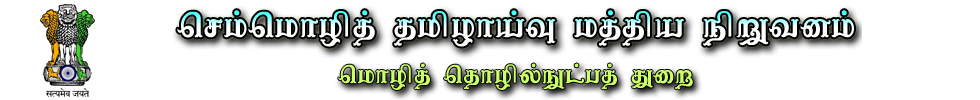 தொல்காப்பியம் அ  அஃதன்  அஃதொழித்  அஃறிணை  அஆ  அஇஉஅம்  அஐ  அக்கென்  அகக்கா  அகத்திணை  அகப்பாட்டு  அகமென்  அகர  அகரத்  அகரமுத  அகரவா  அகவ  அகன்றுபொருள்  அகைப்பு  அங்கதந்  அங்கதப்  அச்சக்  அச்சம்  அச்சமு  அசைகூ  அசைச்சீர்த்  அசைநிலைக்  அசையுஞ்  அடக்கியல்  அடிதொறுந்  அடிநிமிர்  அடிமறிச்  அடியிகந்து  அடியிறந்  அடியிறந்து  அடியின்  அடியுள்  அடியோர்  அடுக்கிய  அடைசினை  அடைநிலைக்  அடையொடு  அண்ண  அண்ணஞ்  அண்மைச்  அணங்கே  அணரி  அத்தவண்  அத்தி  அத்திடை  அத்திணை  அத்தே  அத்தொடு  அதற்கு  அதனி  அதனிலை  அதிர்வும்  அதுகண்  அதுச்சொல்  அதுவிது  அதுவெ  அதுவென்  அதுவெனப்  அதுவே  அந்த  அந்தமில்  அந்தி  அந்நா  அந்நாற்  அந்நான்  அந்நிலை  அப்பதி  அப்பெயர்  அப்பெயர்க்  அப்பொரு  அப்பொருள்  அம்பலு  அம்போ  அம்ம  அம்மகேட்  அம்மா  அம்மி  அம்முக்  அம்மூ  அம்மை  அமர்தன்  அமரர்கண்  அயலோ  அயனெடி  அர்ஆர்  அரியே  அருண்மிக  அருண்முந்  அருந்தொழின்  அரையளபு  அரையென  அல்கு  அல்லகுறிப்  அல்லதன்  அல்லது  அல்வழி  அலமர  அலரிற்  அவ்வ  அவ்வச்  அவ்வழி  அவ்வழிப்  அவ்வா  அவ்விய  அவ்வியல்  அவ்வெனப்  அவ்வே  அவரிவ  அவற்றின்  அவற்று  அவற்றுட்  அவற்றுட்  அவற்றுண்  அவற்றுமுன்  அவற்றுவழி  அவற்றுவிரி  அவற்றுள்  அவற்றுள்  அவற்றொடு  அவன்குறிப்  அவன்சோர்வு  அவன்வரம்  அவனறி  அவனிவ  அவைதாங்  அவைதாந்  அவைதாம்  அவைதாம்  அவைமூன்  அவையடக்  அவையல்  அவையூர்  அவொடுஞ்  அழனென்  அழனே  அழுங்க  அளந்தறி  அளபிறந்  அளபெடை  அளபெடைப்  அளபெழி  அளவடி  அளவாகு  அளவியல்  அளவிற்கு  அளவு  அளவுஞ்  அறக்கழி  அறத்தொடு  அறுசீ  அறுவகைப்  அன்புதலைப்  அன்புறு  அன்பே  அன்மையி  அன்றுவரு  அன்ன  அன்னவென்  அன்னா  அன்னென்  அன்னை  ஆ  ஆஎ  ஆஏஓஅம்  ஆக்கக்  ஆக்கந்  ஆக  ஆகார  ஆங்க  ஆங்கவை  ஆங்காங்  ஆங்ஙனம்  ஆசிரிய  ஆசிரியப்  ஆசிரியம்  ஆஞ்சி  ஆடூஉ  ஆண்பா  ஆண்மரக்  ஆண்மை  ஆணும்  ஆதனும்  ஆமுப்  ஆய்த  ஆய்பெருஞ்  ஆயர்  ஆயிரக்  ஆயிரம்  ஆயிரு  ஆயென்  ஆயென  ஆரு  ஆரும்  ஆவயிற்  ஆவயின்  ஆவு  ஆவொடு  ஆவோ  ஆற்றது  ஆற்றலொடு  ஆற்றின  ஆற  ஆறன்  ஆறா  ஆறென்  ஆன்முன்  ஆனி  ஆனென்  ஆனென  ஆனொற்  இ  இஈ  இஉ  இஐ  இக்கி  இகர  இகரவீற்  இகன்மதிற்  இகுமுஞ்  இசைத்தலு  இசைதிரிந்  இசைநிலை  இசைநிறை  இசைப்பிசை  இசைபடு  இடம்வரை  இடித்துவரை  இடைச்சுர  இடைச்சொ  இடைச்சொற்  இடைநிலை  இடைநிலைப்  இடைப்படிற்  இடையிட்டு  இடையிரு  இடையும்  இடையெழுத்  இடையெனப்  இடையொற்றுத்  இதழியைந்து  இதன  இதுசெயல்  இதுநனி  இமையோர்  இய்யிடை  இயங்குபடை  இயலசை  இயற்கைப்  இயற்கைய  இயற்கையி  இயற்சீ  இயற்சீர்  இயற்சீர்ப்  இயற்சொற்  இயற்பெயர்  இயற்பெயர்க்  இயன்றுபொருள்  இயைபு  இயைபே  இர்ஈர்  இரங்கல்  இரட்டைக்  இரட்டைக்கிளவி  இரண்டன்  இரண்டா  இரண்டுமுத  இரந்துகுறை  இரலையுங்  இரவுக்  இராவென்  இருசீ  இருதிசை  இருதிணை  இருதிணைச்  இருதிணைப்  இருபெயர்  இருவகை  இருவகைக்  இருவகைப்  இருளென்  இல்ல  இல்லென்  இல்லொடு  இலம்பா  இலமென்  இலையே  இவ்விடத்  இவைமுத  இவையு  இழுமென்  இளிவே  இறப்பி  இறப்பே  இறாஅற்  இறுதியு  இறுவா  இறைச்சி  இறைச்சிப்  இறைச்சியிற்  இன்சீ  இன்பத்தை  இன்பமு  இன்பமும்  இன்மை  இன்றி  இன்றில  இன்ன  இன்னது  இன்னி  இன்னிடை  இன்னென  இன்னே  இனச்சுட்  இனிதுறு  இனியணி  இனைத்தென  ஈ  ஈகார  ஈதா  ஈமுங்  ஈயென்  ஈரசை  ஈரள  ஈரெழுத்  ஈரெழுத்து  ஈரொற்றுத்  ஈற்றய  ஈற்றுநின்  ஈற்றுப்பெயர்  ஈறியன்  உ  உஊ  உஊஒஓ  உகப்பே  உகர  உகரந்  உகரமொடு  உச்ச  உசாவே  உட்பெறு  உடம்பு  உடனுறை  உண்டற்  உண்டியிற்  உண்டென்  உணர்ச்சி  உணர்ப்புவரை  உணரக்  உதிமரக்  உந்தி  உப்ப  உம்முந்  உம்மை  உய்த்துணர்  உயர்சொற்  உயர்திணை  உயர்திணைக்  உயர்திணைப்  உயர்ந்ததன்  உயர்ந்தோர்  உயர்ந்தோர்க்  உயர்மொழிக்  உயாவே  உயிர்முன்  உயிர்மெய்  உயிரி  உயிரிறு  உயிரினுஞ்  உயிரீ  உயிரு  உயிரும்  உயிரௌ  உரிச்சொற்  உரிச்சொன்  உரித்தே  உரிப்பொரு  உரிய  உரிவரு  உருட்டு  உருபிய  உருபிற்  உருபுதொடர்ந்  உருவினு  உருவுட்  உருவென  உரைப்பொருட்  உரையிடத்  உரையெடுத்  உவமத்  உவமப்  உவமமும்  உவமைத்  உழிஞை  உழைக்குறுந்  உள்ளுறுத்  உள்ளுறை  உளவெனப்  உற்றுழி  உறுக  உறுதவ  உறுப்பறை  ஊ  ஊகார  ஊர்கொலை  ஊர்ச்செரு  ஊரு  ஊரும்  ஊரொடு  ஊவா  ஊவெ  ஊழணி  எ  எஎன  எஎனு  எஏ  எகர  எகின்மர  எச்ச  எச்சஞ்  எஞ்சா  எஞ்சி  எஞ்சிய  எஞ்சுபொருட்  எட்ட  எடுத்த  எண்ணரும்  எண்ணி  எண்ணிடை  எண்ணு  எண்ணுங்  எண்ணுப்  எண்ணே  எண்வகை  எத்திணை  எதிர்மறுத்  எதிர்மறுத்து  எதிர்மறை  எந்நில  எப்பெயர்  எப்பொரு  எய்யா  எருத்தே  எருமையு  எருவுஞ்  எல்லா  எல்லாச்  எல்லாத்  எல்லாரு  எல்லே  எவ்வயிற்  எவ்வயின்  எழுசீ  எழுத்தள  எழுத்து  எழுத்துப்  எழுத்தெனப்  எழுத்தொடுஞ்  எழுத்தோ  எழுநிலத்  எழுபது  எழுவாய்  எள்ள  எளித்த  எற்பாடு  எற்றென்  எறுழ்வலி  என்மனார்  என்று  என்றென்  என்னு  என்னுற்  என  எனவெ  எனு  ஏ  ஏஒள  ஏஓ  ஏகார  ஏணிமிசை  ஏந்தல்  ஏமப்  ஏயுங்  ஏவன்  ஏவென்  ஏழ  ஏழா  ஏழெழுத்  ஏழென்  ஏற்புடைத்  ஏற்ற  ஏறிய  ஏறு  ஏனவை  ஏனை  ஏனைக்  ஏனைப்  ஏனைமுன்  ஏனோர்  ஏனோர்க்  ஐ  ஐஒடு  ஐஒளவென்னு  ஐஓ  ஐகார  ஐந்த  ஐந்தா  ஐந்து  ஐயம்  ஐயமுங்  ஐயின்  ஐயுங்  ஐயென  ஐயெனப்  ஐவகை  ஐவியப்  ஒ  ஒஓ  ஒட்டக  ஒட்டகங்  ஒடுமரக்  ஒடுவெனப்  ஒண்டொடி  ஒத்த  ஒத்தா  ஒத்துமூன்  ஒப்பில்  ஒப்பு  ஒப்பொடு  ஒரீஇக்  ஒருசிறை  ஒருசீ  ஒருதலை  ஒருநெறி  ஒருநெறிப்  ஒருபாற்  ஒருபான்  ஒருபெயர்ப்  ஒருபொரு  ஒருபொருள்  ஒருபோ  ஒருமை  ஒருமைக்  ஒருவ  ஒருவரைக்  ஒருவினை  ஒரூஉ  ஒவ்வு  ஒழிந்தத  ஒழிந்தோர்  ஒழியிசை  ஒழுகு  ஒள  ஒளகார  ஒளவென  ஒளவெனு  ஒற்றள  ஒற்றிடை  ஒற்றுநிலை  ஒற்றுமிகு  ஒற்றெழுத்  ஒற்றொடு  ஒன்பா  ஒன்பான்  ஒன்றறி  ஒன்றன்  ஒன்றாத்  ஒன்றிடத்  ஒன்றுமுத  ஒன்றுவினை  ஒன்றே  ஓ  ஓகார  ஓதல்  ஓதலுந்  ஓம்படைக்  ஓய்த  ஓரள  ஓரெழுத்  ஓவு  ஔகாரங்  ககர  ககரமு  ககரமுனைக்  ககன்ற  ககன்றோர்  ககார  கச்ச  கசஞப  கசட  கசதக்  கசதப  கசதபத்  கசப  கட்டமை  கட்டினுங்  கட்டுரை  கடத்தினுஞ்  கடதற  கடப்பா  கடப்பாட்  கடப்பினுட்  கடமையு  கடமையும்  கடல்வாழ்  கடலே  கடவு  கடவுள்  கடவுளும்  கடனறிந்  கடனென  கடனெனச்  கடனெனப்  கடனே  கடாஅ  கடாவல்  கடிசொல்  கடித்தே  கடிதலுஞ்  கடிந்த  கடிநிலை  கடிமனை  கடிய  கடியவும்  கடியென்  கடிவரை  கடுப்ப  கடுமை  கடுவ  கடுவனும்  கடுவும்  கடைஇ  கடைஇச்  கடைஇய  கடைக்கூட்டு  கடைக்கொண்டு  கடைக்கோட்  கடைதலை  கடைநிலை  கடைப்பிடித்  கடையென  கடையே  கண்கால்  கண்ட  கண்டது  கண்டவழி  கண்டி  கண்டியுங்  கண்டீ  கண்டு  கண்டுசெயற்  கண்டுநனி  கண்டுயின்  கண்டை  கண்டோர்  கண்டோற்  கண்ணிச்  கண்ணிமை  கண்ணிய  கண்ணியுந்  கண்ணியும்  கண்ணின்று  கண்ணினர்  கண்ணினுஞ்  கண்ணீர்  கண்ணு  கண்ணுங்  கண்ணுஞ்  கண்ணுந்  கண்ணும்  கண்ணுமை  கண்ணுற்  கண்ணென்  கண்ணெனப்  கண்ணே  கண்படை  கண்விளி  கணவற்  கணவனை  கணவனொடு  கணையும்  கத்து  கத்தொடுஞ்  கதந  கதழ்வுந்  கதுவென்  கந்தழி  கப்பொரு  கபிலை  கம்பலை  கம்போ  கம்மு  கம்மே  கமநிறைந்  கமைந்த  கமையு  கயந்தலை  கயவு  கயவென்  கரக  கரசுவரை  கரண  கரணங்  கரணத்தி  கரணமொடு  கரத்தலு  கரந்த  கரந்திடத்  கரந்தை  கரப்பின்றி  கரமுங்  கரவம்  கராமு  கராமோ  கரிப்பு  கரிறபத்  கருத  கருதிக்  கருதிய  கரும  கருமத்து  கருமை  கருவி  கருவியிற்  கருவியும்  கருவென  கருளிய  கரோபோ  கல்கோ  கல்ல  கல்லது  கல்லொடு  கல்வி  கலக்கமு  கலக்கமுங்  கலங்கஞ  கலங்கலு  கலங்கி  கலங்கிச்  கலங்கினு  கலங்கினும்  கலத்தின்  கலந்த  கலமு  கலமுஞ்  கலமும்  கலமெ  கலித்தளை  கலிநால்  கலிநிலை  கலிமா  கலியிற்  கலியென  கலியே  கலிவெண்  கலையு  கலையும்  கலையென்  கவ்விய  கவர்பொரு  கவர்வு  கவரி  கவரியுங்  கவவகத்  கவவொடு  கவவோ  கவிழ்தலென்  கவினாம்  கவையவை  கவையு  கழங்கினும்  கழலுங்  கழறற  கழறன்  கழறித்  கழனிலை  கழிதலும்  கழிந்த  கழிந்தோ  கழிந்தோர்  கழிநெடிற்  கழிபட  கழிபெருஞ்  கழியா  கழிவினு  கழிவு  கழிவே  கழுதை  கழுதையுங்  கழுமென்  கள்வர்தம்  கள்ள  கள்ளக்  கள்ளொடு  களஞ்சுட்டுக்  களம்புக்குக்  களம்பெறக்  களவல  களவழி  களவழித்  களவறி  களவி  களவினிற்  களவினு  களவுங்  களவுவெளிப்  களவென  களவே  களவேழ்  களனு  களனும்  களனே  களிற்றொடு  களிறுஞ்  களிறுந்  களிறெறிந்  களைத  களையுங்  களையென  கற்சிறை  கற்பி  கற்பிற்  கற்பினொ  கற்பு  கற்புங்  கற்புச்சிறந்  கற்புவழிப்  கற்பெனப்  கற்பொடு  கறிநருந்  கறியத்  கறியப்  கறிவுறீஇச்  கறுப்புஞ்  கன்பொடு  கன்றலி  கன்றலுஞ்  கன்றும்  கன்றெனற்  கன்றே  கன்னவை  கன்னு  கன்னும்  கன்னென்  கனவி  கனவு  கனவெனாஅ  கனவொடு  காக்கிக்  காகிட  காகிய  காகு  காகும்  காஞ்சி  காஞ்சியு  காட்சி  காட்சிக்  காட்சியிற்  காட்சியு  காட்ட  காட்டல்  காட்டலு  காட்டலுந்  காட்டி  காட்டிய  காட்டினு  காட்டினும்  காட்டுதற்  காடு  காடுறை  காண்ட  காண்டிகை  காண்ப  காண்பவை  காணா  காணி  காணினுங்  காணுங்  காத்த  காத்தல்  காத்தை  காத  காதல்  காதல  காதலி  காதலிற்  காதலின்  காதற்  காதன்  காதொன்று  காந்தளு  காப்பப்  காப்பி  காப்பின்  காப்பு  காப்புக்கைம்  காப்புமென்  காப்பே  காம  காமக்  காமங்  காமஞ்  காமத்  காமத்தின்  காமத்து  காமநிலை  காமப்  காமம்  காமமு  காமமேற்  காமர்  காய்த  காய்தலு  காய்ப்ப  காய்வின்  காயப்  காயி  காயிரு  காயே  கார  காரண  காரணக்  காரணங்  காரணம்  காரம்  காரமு  காரமுங்  காரமொடு  காரு  கால்கடை  கால  காலக்  காலங்  காலத்  காலத்தி  காலத்து  காலத்துக்  காலத்துச்  காலத்துப்  காலந்  காலம்  காலமு  காலமுங்  காலமுஞ்  காலமுந்  காலமொடு  காலவகை  காலு  காலுந்  காலும்  காலை  காலைக்  காலைச்  காலைத்  காலைப்  காலையு  காலையுங்  காலையும்  காவ  காவயின்  காவலர்க்  காவற்  காவு  காவென்  காழ்வயின்  காறு  கானல்  கானிடை  கானு  கானொடு  கானொடுந்  கிகர  கிசைத்த  கிசைப்ப  கிடந்த  கிடந்தோர்க்குச்  கிடப்பினு  கித்திணைக்  கிதுபய  கியரெனத்  கியல்பே  கியல  கியலு  கியலுங்  கியலுந்  கியலும்  கியலே  கியற்கையு  கியற்றே  கிரண்டு  கிருபஃ  கில்லை  கில்லைப்  கிலவே  கிவர்ந்த  கிழக்கிடு  கிழத்தி  கிழத்திக்  கிழத்திக்கு  கிழத்தியர்  கிழத்தியு  கிழத்தியுங்  கிழத்தியுஞ்  கிழத்தியைக்  கிழத்தியைச்  கிழத்தியொ  கிழத்தியொடு  கிழமை  கிழமைக்  கிழமைத்  கிழமையிற்  கிழவ  கிழவரு  கிழவற்  கிழவன்  கிழவன்முற்  கிழவன்முன்  கிழவனுங்  கிழவனை  கிழவனைத்  கிழவனைப்  கிழவி  கிழவிபா  கிழவிய  கிழவியி  கிழவோ  கிழவோட்  கிழவோண்  கிழவோள்  கிழவோற்  கிழவோன்  கிழவோன்பா  கிள்ளையைத்  கிளக்கு  கிளக்குங்  கிளக்கும்  கிளத்த  கிளத்தல்  கிளத்தலி  கிளத்தலும்  கிளத்தற்கு  கிளந்த  கிளந்தவற்  கிளந்தன  கிளந்தாங்  கிளந்து  கிளப்ப  கிளப்பி  கிளப்பிற்  கிளப்பின்  கிளப்பினு  கிளப்பினும்  கிளப்புப்  கிளரியல்  கிளவார்  கிளவி  கிளவிக்  கிளவிக்கு  கிளவிக்குக்  கிளவிக்குப்  கிளவிப்  கிளவிமிசை  கிளவிமுன்  கிளவியி  கிளவியின்  கிளவியீன்  கிளவியு  கிளவியுங்  கிளவியுஞ்  கிளவியுந்  கிளவியும்  கிளவியென்  கிளவியொ  கிளவியொடு  கிளைநுதற்  கிளைப்பெய  கிளையெழுத்  கிளையொற்  கின்மையிற்  கின்மையின்  கின்மையொடு  கின்றே  கின்னா  கின்னென்  கின்னே  கீழ்மேல்  கீழென்  கீழோர்க்  கீறுசினை  கீறொடு  குஇன்  குஐ  குக்கெட  குகரம்  குஞ்சரம்  குட்ட  குட்டமு  குட்டி  குட்டிக்  குட்டியுங்  குட்டியும்  குடனிலை  குடிகோ  குடிநிலை  குடிப்பெயர்  குடிப்பொரு  குடிமை  குடியும்  குடுமி  குடைதலின்  குடைநிழன்  குடையுங்  குடையும்  குணச்சொலுந்  குணர்த்தல்  குணர்ந்த  குத்தொக  குதநவும்  குதலு  குதிரை  குதிரையு  குதிரையுங்  குதிரையும்  குநவு  குநவுஞ்  குநவுந்  குநவும்  குநவுமென்  கும்மே  கும்மேகுமிழென்  குயினென்  குரங்கி  குரங்கு  குரங்குங்  குரவையு  குரவையும்  குரித்து  குரித்தே  குரிப்பொரு  குரிமை  குரிமையு  குரிய  குரியதோர்  குரியர்  குரியவு  குரியவென்  குரியவை  குருவுங்  குருளை  குருளையுங்  குரைத்த  குரைத்தற்  குரைத்தன்  குரைத்தே  குரைப்பது  குரைமையி  குரையு  குரையென  குலையென  குவ்வு  குவ்வெனப்  குவதே  குவதே  குவமை  குழவி  குழவிப்  குழவியு  குழவியோ  குழவு  குழுதூ  குழுவி  குழுவின்  குழுவே  குழையே  குளவே  குளனுங்  குற்ற  குற்றங்  குற்றஞ்  குற்றம்  குற்றமு  குற்றிய  குற்றுய  குற்றெழுத்  குற்றெழுத்துப்  குற்றொற்  குறளடி  குறிக்குமெண்  குறிஞ்சி  குறிஞ்சியது  குறித்த  குறித்தது  குறித்தன்  குறித்துவரு  குறித்தெதிர்  குறித்தோன்  குறிப்பி  குறிப்பிற்  குறிப்பின்  குறிப்பினு  குறிப்பினுஞ்  குறிப்பினும்  குறிப்பினை  குறிப்பு  குறிப்பும்  குறிப்புரை  குறிப்பே  குறிப்பொடு  குறிப்பொடுங்  குறிபிழைப்  குறிய  குறியத  குறியதன்  குறியவு  குறியறிந்  குறியி  குறியெனப்  குறியே  குறிலிணை  குறிலே  குறினுங்  குறினெடி  குறுக்க  குறுக்கலு  குறுக்கும்வழிக்  குறுகலு  குறுகலுந்  குறுகன்  குறுகி  குறுகிடன்  குறுகு  குறுகும்  குறுஞ்சீர்  குறுத்த  குறுதலுங்  குறுதி  குறுமையு  குறுவெண்  குறைக்கும்வழி  குறைச்சொற்  குறைத்தலிற்  குறைத்தன  குறைத  குறைந்தவட்  குறையவட்  குறையா  குறையுற  குறையுறற்  குறையுறும்  குறையென்  குறைவினை  குறைவுசீர்த்  குன்றக்  குன்றலு  குன்றலென்  குன்றாச்  குன்றிசை  குன்றிய  குன்றியு  குன்றும்  குன்றுவ  கூகை  கூகையைக்  கூட்ட  கூட்டங்  கூட்டந்  கூட்டம்  கூட்டமொ  கூட்டி  கூட்டிய  கூடா  கூடிவரு  கூடுத  கூத்தர்  கூத்தர்க்கும்  கூத்தரும்  கூத்தன்  கூதிர்  கூர்ந்த  கூர்ப்புங்  கூர்மை  கூழை  கூற்ற  கூற்றஞ்  கூற்றந்  கூற்றவ  கூற்றவண்  கூற்றிடை  கூற்று  கூற்றுமொழி  கூற்றுவகை  கூற்றுவயி  கூற்றே  கூற்றைப்  கூற  கூறல்  கூறலு  கூறலுஞ்  கூறலுந்  கூறலும்  கூறன்  கூறா  கூறி  கூறிக்  கூறித்  கூறிய  கூறியது  கூறியும்  கூறிற்  கூறின்  கூறினு  கூறினுங்  கூறினும்  கூறு  கூறுங்  கூறுஞ்  கூறுத  கூறுதற்  கூறுப  கூறும்  கெகரம்  கெட்ட  கெட்டு  கெட்டே  கெடலரு  கெடவரல்  கெடுத்தற்  கெடுத்து  கெடுத்தே  கெடுத  கெடுதல்  கெடுதலு  கெடுதலுங்  கெடுதலுஞ்  கெடுதலும்  கெடுதியும்  கெடுமென  கெடுமே  கெடுவழி  கெதிரிய  கெல்லா  கெல்லை  கெழீஇக்  கெழீஇச்  கெழீஇய  கெழுத்து  கெழுத்தொடு  கெழுதகைப்  கெழுவு  கெளவை  கென்ப  கெனவிரு  கெனாஅ  கேட்குந  கேட்கும்வழி  கேட்ட  கேட்டை  கேட்போர்  கேட்போர்க்  கேடு  கேடும்  கேண்மையி  கேதுவு  கேழற்  கேழு  கேளி  கேற்கும்  கேற்ப  கேற்பி  கேற்றல்  கைக்கிளை  கைக்கிளைக்  கைக்கிளைச்  கைக்கிளைப்  கைகோள்  கைந்து  கைப்பட்டுக்  கைம்மிக  கைம்மிகக்  கைம்மிகல்  கைமுன்  கையற  கையறு  கையா  கையினும்  கையு  கையுங்  கைவிடி  கொச்சக  கொச்சகக்  கொட்டின  கொடாஅர்ப்  கொடிநிலை  கொடிமுன்  கொடியு  கொடியை  கொடியோர்  கொடுத்த  கொடுத்தற்  கொடுப்பக்கொள்  கொடுப்பவை  கொடுப்பினு  கொடுப்போ  கொடுமை  கொடுவென்  கொடுவெனக்  கொடைக்குரி  கொடைமை  கொடையி  கொடையினு  கொடையெதிர்  கொடையென  கொடையெனச்  கொண்ட  கொண்டான்  கொண்டீ  கொண்டு  கொண்டுதலைக்  கொண்டெடுத்து  கொண்மினென்  கொத்த  கொருங்குநிலை  கொல்லுஞ்  கொல்லே  கொல்வழி  கொழுகிய  கொழுகு  கொழுப்பு  கொள்கை  கொள்கைக்  கொள்கைத்  கொள்ப  கொள்வழி  கொள்வழிக்  கொள்ளவு  கொள்ளா  கொள்ளாக்  கொள்ளாது  கொள்ளார்  கொள்ளு  கொள்ளுங்  கொள்ளும்  கொளத்தகு  கொளத்திரி  கொளப்படா  கொளலே  கொளற்குரி  கொளாஅ  கொளாஅல்  கொளினு  கொளினே  கொளீஇத்  கொற்ற  கொற்றத்  கொற்றமு  கொற்றவை  கொற்றிடை  கொன்றிய  கொன்னே  கொன்னைச்  கோட்டமுஞ்  கோட்டா  கோட  கோடல்  கோடலிற்  கோடலு  கோடன்  கோடுவாழ்  கோமான்  கோரியன்  கோரினப்  கோலொடு  கோழி  கோனு  ஙகரமொடு  ஙகார  ஙஞண  ஙஞந  ஙஞநம  சகரக்  சகார  சத்துப்  சலைப்ப  சழித  சாஅ  சாக்கா  சாதியு  சாயலு  சாயற்  சாயன்  சார்த்தலிற்  சார்த்தி  சார்த்தித்  சார்தலிற்  சார்தலென்  சார்ந்த  சார்ந்துவரன்  சார்ந்துவரி  சார்பிற்  சார்பினுந்  சார்புஞ்  சார்பென்  சாரியை  சாரியைக்  சாரும்  சாரென்  சாலா  சாவ  சாற்றிய  சான்ற  சான்றோர்  சித்திர  சிதலு  சிதைத்துத்  சிதைதல்  சிதைந்தவழித்  சிதைந்தன  சிதைப்பி  சிதையாத்  சிதையும்  சிதைவில  சிதைவுடைத்  சிதைவுபிறர்க்  சிதைவெனப்  சிதைவே  சிந்தடிக்  சிந்தும்  சிந்தைக்  சில்வகை  சிலைத்தலு  சிவண  சிவணலு  சிவணா  சிவணி  சிவணிச்  சிவணித்  சிவணிய  சிவணு  சிவணுங்  சிவணுஞ்  சிவணும்  சிவப்பும்  சிற்றெ  சிறக்கும்  சிறகொடு  சிறத்த  சிறந்த  சிறந்தது  சிறந்தன்று  சிறந்திசி  சிறந்து  சிறந்துழி  சிறப்பத்  சிறப்பி  சிறப்பிற்  சிறப்பின்  சிறப்பினஃ  சிறப்பினத்  சிறப்பினு  சிறப்பினென்  சிறப்பு  சிறப்புடை  சிறப்புந்  சிறப்பெடுத்  சிறப்பெனக்  சிறப்பே  சிறப்பொடு  சிறிதாகும்  சிறிதே  சிறிய  சிறுதி  சிறுமை  சிறுமைக்  சிறுமையு  சிறுமையுஞ்  சிறைப்புறங்  சின்மென்  சின்மை  சின்மையு  சின்ன  சின்னங்  சின்னு  சினனே  சினைஇ  சினைக்கை  சினைகெட  சினைச்சொல்  சினைநிலைக்  சினைநிலைப்  சினைநீடிய  சினைப்பெய  சினைப்பெயர்  சினைப்பெயரென்  சினைமிசை  சினைமுதற்  சினைமுன்  சினையறி  சினையிற்  சினையும்  சினையுமென்  சினையே  சினையொடு  சினைவினை  சீர்கூ  சீர்சால்  சீர்த்தகு  சீர்த்தி  சீர்நிலை  சீர்புனைந்  சீர்மையுஞ்  சீரியன்  சீரியைந்  சீரு  சீருடைப்  சீரென  சீரெனப்  சீரே  சீரேற்  சீறடி  சுட்ட  சுட்டல்  சுட்டலு  சுட்டலும்  சுட்டா  சுட்டாக்  சுட்டி  சுட்டிக்  சுட்டித்  சுட்டிய  சுட்டியுஞ்  சுட்டிற்  சுட்டின்  சுட்டு  சுட்டுங்  சுட்டுச்  சுட்டுச்சினை  சுட்டுநகை  சுட்டுநிலை  சுட்டுப்பெய  சுட்டுப்பெயர்க்  சுட்டுமுத  சுட்டுமுதல்  சுட்டுமுதற்  சுட்டே  சுடுமென  சுண்ண  சுண்ணந்  சுண்ணம்  சும்மை  சுரத்திடைக்  சுரத்து  சுரத்துந்  சுரமென  சுரிதக  சுருக்கமு  சுருங்க  சுருங்கல்  சுருங்கித்  சுருங்கும  சுவைப்பினு  சுவையினென்  சுவையே  சுழற்சி  சுற்ற  சுற்றம  சுற்றமு  சுற்றமொடு  சுற்றிய  சுறவு  சுறுத்தலு  சூத்திர  சூத்திரத்  சூத்திரந்  சூத்திரம்  சூத  சூழ்ச்சி  சூழ்தலு  சூழுங்  சூள்வயிற்  செங்கடு  செங்கோ  செஞ்சொ  செஞ்சொல்  செதிளே  செந்தமி  செந்தமிழ்  செந்துறை  செந்தூக்  செந்தொடை  செப்ப  செப்பல்  செப்பலு  செப்பிப்  செப்பிய  செப்பின்  செப்பினும்  செப்பு  செப்புங்  செப்பும்  செப்பே  செம்பால்  செம்பொரு  செம்பொருள்  செம்ம  செம்மற்  செம்மையுஞ்  செய்குறி  செய்கென்  செய்கை  செய்கையொ  செய்த  செய்தது  செய்தனர்  செய்தி  செய்திக்  செய்திய  செய்தியி  செய்தியும்  செய்து  செய்தெ  செய்தெனச்  செய்பு  செய்பெருஞ்  செய்பொரு  செய்ம்மன  செய்யா  செய்யிய  செய்யியர்  செய்யு  செய்யுஞ்  செய்யுட்  செய்யுட்குக்  செய்யுண்  செய்யும்  செய்யுமென்  செய்யுள்  செய்யுளு  செய்யுளுட்  செய்யுளொ  செய்யூச்  செய்யென்  செய்வ  செய்வது  செய்வினை  செய்வினைக்  செய்வென்  செயப்படு  செயவெ  செயற்கென  செயற்கைப்  செயற்கைய  செயற்கையின்  செயற்படற்  செயிர்தீர்  செயின்செயச்  செருவகத்  செருவயிற்  செருவு  செல்கென  செல்ல  செல்லா  செல்லாக்  செல்லாமை  செல்லுங்  செல்லுந்  செல்லுமார்  செல்வம்  செல்வமு  செல்வமொடு  செல்வழி  செல்வன்  செல்வோர்  செலவழுங்கு  செலவிடை  செலவிற்  செலவினும்  செலவு  செலவுறு  செலவே  செவ்வாய்க்  செவ்வி  செவ்விதி  செவ்விதிற்  செவ்வெ  செவியறி  செவியினுந்  செவியுறுத்  செவியுறை  செவியுறைச்  செவியே  செவிலி  செவிலிக்  செவிலியும்  செவிலியொ  செழுமை  செற்ற  செறலி  செறற்சொல்  செறியத்  செறிவு  செறிவே  சென்ற  சென்றுகை  சென்றுதலை  சென்றுநிலை  சென்றுபய  சென்றுழி  சேமர  சேய்நிலைக்  சேய்மையி  சேய்வரல்  சேயோன்  சேர்த்தி  சேர்த்திக்  சேர்த்தியு  சேர்தல்  சேர்தற்  சேர்ந்த  சேரி  சேரியுஞ்  சேரே  சேவ  சேவலு  சேவற்  சேவுஞ்  சேவென்  சேற  சேறலுந்  சேறலும்  சொல்ல  சொல்லப்  சொல்லவட்  சொல்லவும்  சொல்லள  சொல்லா  சொல்லி  சொல்லிடை  சொல்லிய  சொல்லியது  சொல்லியற்  சொல்லியாங்  சொல்லிற்  சொல்லினர்  சொல்லினு  சொல்லு  சொல்லுங்  சொல்லுத  சொல்லுந்  சொல்லுந  சொல்லும்  சொல்லுறு  சொல்லெதிர்  சொல்லென்  சொல்லென  சொல்லெனப்  சொல்லே  சொல்லொடு  சொல்லொடுங்  சொல்லொடும்  சொல்லோ  சொல்வரைந்  சொல்வழிப்  சொல்வாய்  சொல்வேறு  சொலத்தகு  சொற்கு  சொற்குறிப்  சொற்கே  சொற்சிதர்  சொற்சீ  சொற்சீர்க்  சொற்சீர்த்  சொன்மு  சொன்முறை  சொன்முன்  சொன்மை  சொன்ன  சொன்னிலை  சோர்விற்  சோர்வுகண்  ஞகார  ஞகாரத்  ஞகாரை  ஞகாரையு  ஞணநம  ஞநமத்  ஞநமய  ஞநமவ  ஞநவென்  ஞாங்கர்க்  ஞாபகங்  ஞாயிறு  ஞாலத்து  ஞாவும்  ஞூற்றொடு  ஞெமிர்தலும்  ஞெமையு  டகர  டகல்வயின்  டகார  டகாரம்  டங்கதச்  டங்காந்  டஞ்சிய  டடிக்கும்  டணவெனத்  டந்நாற்  டந்நிலைக்  டப்பதி  டயர்ந்த  டருசொல்  டல்லது  டல்லவை  டல்லே  டவ்வறு  டவைநாற்  டவையென  டழிந்தெதிர்  டழியினும்  டளவிய  டளவியன்  டளைஇச்  டறலள  டறிந்த  டன்றி  டன்னவை  டனைமர  டாக்கிய  டாக  டாகிச்  டாகிப்  டாகு  டாகும்  டாங்கவை  டாங்கு  டாங்கெழு  டாசாற்  டாண்டிணைத்  டாண்மையிற்  டாதலின்  டாமுப்  டாமே  டாயிரு  டாயினு  டாயெண்  டிடத்து  டியலிற்  டியாப்பியல்  டியைந்த  டியைந்தவை  டியையி  டியையினு  டிரிநவும்  டிருபாற்  டில்லாப்  டில்லை  டிலவே  டிளமைப்  டிறுதிக்  டினத்திற்  டீரறு  டுசாவுங்  டுடைத்தே  டுடைய  டுண்டாட்டுக்  டுண்மை  டுணர்த்தலொடு  டும்மே  டுயர்வும்  டுயிர்த்தலு  டுருவு  டுருவுதிரிந்  டுரைத்திற  டுள்ளுறுத்து  டுளப்படத்  டுறழும்  டுறுத  டுறையமை  டூதியங்  டெச்சவகை  டெஞ்சாது  டெட்டன்  டெட்டே  டெடுத்தன்  டெதுகை  டெய்வ  டெரியி  டெழுந்த  டெறிந்த  டென்ப  டென்றாங்  டென்றிச்  டென்றிவை  டென்னே  டேனைய  டைந்து  டைந்துங்  டொக்கும்  டொடர்வயின்  டொத்தவை  டொத்துப்பொருண்  டொப்பினு  டொப்புமை  டொருத்த  டொருவழி  டொற்க  டொன்ற  டொன்றத்  டோரியற்  டோழி  டோன்ற  டோன்றும்  ணகார  ணடக்கியல்  ணந்து  ணல்ல  ணவிதல்  ணளஃகான்  ணளவென்  ணனவென்  ணாட்டத்  ணாளர்க்  ணிகழ்ந்த  ணிகழ  ணிகழு  ணிரங்கலு  ணிலையலு  ணிலையா  ணிற்பக்  ணிற்பி  ணிறுதியு  ணிறையவு  ணின்மை  ணீர்ப்படை  ணுக்குறிப்  ணுதலிய  ணுரனே  ணுவலா  ணூலெனப்  ணெடுமொழி  ணெதிரும்  ணெழுத்து  ணென்னு  ணைந்திணை  ணொழிய  ணோக்கி  ணோம்ப  தக்க  தக்கவழி  தக்கொடு  தகத்திணை  தகத்தெழு  தகமே  தகர  தகரம்  தகரமொடு  தகரு  தகலமு  தகார  தகுதிக்  தகுதிய  தகுதியும்  தகுநிலை  தகுமுறை  தகுவன  தகைய  தங்கிய  தங்குறிப்  தஞ்சக்  தட்ட  தட்டல்  தட்டோர்  தடக்காது  தடக்கி  தடக்கியு  தடவுங்  தடவென்  தடியள  தடியெனப்  தடுக்கிய  தடுக்குந  தடுப்பினும்  தடுமா  தடுமாறு  தண்டா  தண்பொழில்  தண்மை  தத்த  தத்தங்  தத்தஞ்  தத்தந்  தத்தம்  தத்தமக்  தத்தமுண்  தத்தை  ததர்ப்பட  ததற்பட  ததன்முன்  ததன்வழித்  ததனான்  ததனை  ததுவே  தந்தமக்  தந்தன  தந்துநிறை  தந்துபுணர்ந்  தந்தை  தந்தைய  தந்தையுந்  தந்நா  தந்நிலை  தந  தநநு  தப்பெயர்  தபற  தபுதார  தபுதிப்  தம்பெயர்  தம்பொருள்  தம்மகப்  தம்மர  தம்மிடை  தம்மியல்  தம்மீறு  தம்முள  தம்முளு  தம்முற்  தம்முறு  தம்மொற்று  தம்வயிற்  தம்வினைக்  தமக்கியல்  தமபோற்  தமர்தற்  தமரிற்  தமரினும்  தமிழ்கூறு  தமிழென்  தமைத்த  தமைத்தலு  தமைதியு  தயர்ப்பினும்  தரங்க  தரங்கமென்  தரவகப்  தரவிய  தரவிற்  தரவின்  தரவினுங்  தரவுடைத்  தரவுபோக்  தரவும்  தரவே  தரவோ  தருக்கி  தருக்கிய  தருதலுஞ்  தருமையு  தருமையுந்  தல்ல  தல்லது  தல்வழி  தலைச்சென்  தலைத்தா  தலைத்தாட்  தலைப்பா  தலைப்பெய்து  தலைப்பெய  தலைப்பெயர்த்துக்  தலைபெயர்த்  தலைமைக்  தலையினு  தலையெழுத்  தலைவர்  தலைவரு  தலைவைத்த  தவரவர்க்  தவலருஞ்  தவலென  தவழ்பவை  தவன்வயி  தவையவ  தழாஅ  தழாஅல்  தழாஅலுந்  தழிஞ்சியொடு  தழீஇ  தழீஇக்  தழீஇத்  தழீஇய  தழீஇயின  தழுங்கினு  தள்ளா  தள்ளிய  தளாவு  தளிரே  தளைநிலை  தளையு  தளையென்  தளையொடு  தளைவகை  தற்குத்  தற்புகழ்  தற்றே  தறங்கரை  தறட  தறித  தறியப்  தறுகண்  தறுநான்  தன்குறி  தன்கெடு  தன்கோட்  தன்சீ  தன்சீர்  தன்பா  தன்பிழைப்  தன்பெயர்  தன்மகத்  தன்மெய்  தன்மேற்  தன்மை  தன்மைக்  தன்மைச்  தன்மைத்  தன்மையி  தன்மையின்  தன்மையு  தன்மொழி  தன்வயி  தன்வயிற்  தன்வயின்  தன்வர  தன்வினை  தன்றாற்  தன்றி  தன்றுணி  தன்றெனத்  தன்றே  தன்றொழி  தன்ன  தன்னா  தன்னி  தன்னிடத்  தன்னியன்  தன்னிலை  தன்னினும்  தன்னு  தன்னுயர்  தன்னுரு  தன்னுருபு  தன்னுறு  தன்னூ  தன்னை  தன்னைப்  தன்னையு  தன்னையுங்  தன்னொடு  தனக்குறுப்  தனரே  தனவே  தனிக்குறின்  தனிமகள்  தனிமை  தனிமையிற்  தனையவை  தாஅ  தாகல்  தாகலி  தாகலு  தாகாது  தாகி  தாகிடத்  தாகித்  தாகிப்  தாகியு  தாகியும்  தாகு  தாகுங்  தாகுந்  தாகும்  தாங்கருஞ்  தாங்கரும்  தாங்கல்  தாங்கிய  தாங்கு  தாங்குங்  தாங்கும்  தாசிரி  தாணையி  தாதன்  தாதி  தாநா  தாபத  தாம்பிரி  தாமியன்  தாமினிது  தாமு  தாமுஞ்  தாமென்  தாமே  தாய்க்கு  தாய்க்கும்  தாய்க்கெதிர்  தாய்தப்  தாய்தப  தாய்நிலை  தாய்போற்  தாயத்தி  தாயர்  தாயரு  தாயறி  தாயி  தாயிடைப்  தாயிரு  தாயிற்  தாயின்  தாயினு  தாயினும்  தாயென்  தாயே  தார்நிலை  தாரு  தாவி  தாவில்  தாவென்  தாவென  தாவே  தாழிசை  தாழிசைப்  தாழென்  தாளாண்  தாறும்  தாறைஞ்  தான்செலற்  தான்மிகத்  தான்யா  தான்வரு  தான்வெகுண்  தான  தானகம்  தானடை  தானமர்ந்து  தானவட்  தானறி  தானிது  தானிலை  தானு  தானு  தானுங்  தானுடம்  தானுணர்  தானுந்  தானும்  தானுமென்  தானென்  தானே  தானை  தானையர்  திங்க  திங்கண்  திங்கள்  திங்களு  திசைக்கு  திசைக்குந்  திசைக்கும்  திசைச்சொற்  திசைநிலைக்  திசைப்பினு  திசைப்பினுந்  திசைப்பெயர்  திசையா  திடச்சுரத்  திடுமே  திடைநின்  திண்ணிதி  திண்ணிதிற்  திணைக்கு  திணைக்குரிப்  திணைதொறு  திணைநிலைப்  திணைப்பெய  திணைமயக்  திணையி  திணையிற்  திணையுஞ்  திணையுணர்  திணையும்  திணையே  திணையொடு  திணைவிரவு  திதனோ  திதுவிற்  திதுவென  திதுவெனு  திம்ப  திம்பர்  திம்பரு  திம்பருந்  திம்மொழி  தியல்பென  தியல  தியலாது  தியலு  தியலும்  தியற்கை  தியற்கையு  தியற்றினர்  தியற்றே  தியாப்பி  தியாப்பின்  தியைபவை  தியையப்  தியையி  தியையின்  தியையினும்  தியையும்  திரக்கத்  திரங்கல்  திரட்சி  திரண்டி  திரப்பினு  திரவினும்  திரிசொற்  திரிதல்  திரிதலுந்  திரிதலும்  திரிந்த  திரிந்து  திரிந்துவேறு  திரிநவும்  திரிபிட  திரிபில்லை  திரிபுவேறு  திரிபெய  திரிபென  திரிபே  திரியா  திரியாது  திரியிற்  திரியு  திரிவில்  திருத்த  திருந்த  திருபெரு  திருவகை  திருவர்க்கு  திருவிற்  திருவென  தில்லென  தில்லெனி  தில்லை  தில்லைச்  தில்வழி  திலவே  திவணை  திளிவு  திற்றது  திறத்த  திறத்தாற்  திறத்திய  திறத்தியன்  திறத்தினு  திறத்து  திறத்துஞ்  திறந்த  திறநிலை  திறப்படக்  திறப்படத்  திறவதி  திறவாது  திறற்பட  திறுதல்  திறுதி  திறுதியு  திறைச்சியும்  திறைவன்  தின்பெறல்  தின்மையு  தின்றே  தினரே  தீண்டா  தீம்புன  தீமை  தீமையின்  தீமையு  தீமையும்  தீர்த்தலும்  தீர்தல்  தீர்தலுந்  தீர்திறந்  தீர்ந்துமொழிக்  தீராத்  தீறுபெயர்க்  துகட்டபு  துகரங்  துகரந்  துஞ்சிச்  துட்பொரு  துடம்படல்  துடுத்தலொடு  துடைப்பினும்  துடைய  துண்டெனத்  துணர்த்தற்  துணரின்  துணருந்  துணித்தன  துணியக்  துணிவி  துணிவினோர்  துணிவு  துணிவொடு  துணைமை  துணைமையோ  துணைய  துணையணைப்  துணையின்று  துணையுற  துணையோர்  தும்பியு  தும்பை  துயங்குவள்  துயர்ச்சியு  துயர்திணை  துயர்ந்தோர்  துயர்படி  துயவென்  துயிர்த்தலு  துயிர்தோன்று  துயிலெடை  துரித்தே  துரிய  துருபினும்  துருவா  துரைத்த  துரைத்தல்  துரைத்தலு  துரைத்தலுந்  துரைப்பதே  துரைப்பினு  துரைப்பினும்  துரையாது  துரையார்  துரையெனப்  துவம  துவர்த்தல்  துவரக்  துவரத்  துவன்றி  துவன்று  துவைத்தலுஞ்  துழப்புநனி  துள்ள  துள்ளிய  துள்ளு  துளக்க  துறந்த  துறழ்வே  துறழு  துறுத்த  துறுதல்  துறைக்கிழ  துறைத்தே  துறையென  துறையெனப்  துறையொடு  துறைவகை  துன்புறு  துன்னருஞ்  துனியுறு  துனைவும்  தூக்கியல்  தூக்கே  தூங்க  தூங்கல்  தூட  தூணிக்  தூதிடை  தூதிவை  தூது  தூதுவ  தூவி  தெஞ்சுத  தெடுத்த  தெடுத்தல்  தெண்ணுமுறை  தெதிர்ந்தோர்  தெதிர்நின்று  தெய்வ  தெய்வக்  தெய்வஞ்  தெய்வம்  தெரித்துமொழி  தெரிதல்  தெரிதலுஞ்  தெரிந்த  தெரிந்தனர்  தெரிந்து  தெரிந்துகொண்  தெரிந்துடம்  தெரிந்துமொழிச்  தெரிந்துவே  தெரிநிலை  தெரிநிலைக்  தெரிப  தெரிபுவேறு  தெரிய  தெரியி  தெரியிற்  தெரியின்  தெரியு  தெரியுங்  தெரிவுகொள்  தெருளாக்  தெவ்வுப்  தெவுக்கொளற்  தெழுத்து  தெழுத்தே  தெழுதிய  தெழுந்த  தெழுந்துபுறத்  தெழுந்தோனை  தெளித்தலு  தெளிதல்  தெளிந்தோ  தெளிமருங்  தெளியத்  தெளியு  தெளிவி  தெளிவுங்  தெற்கொடு  தெற்றென  தெறற்கரு  தென்குமரி  தென்ப  தென்மனார்  தென்றா  தென்னு  தென்னுங்  தென்னுந்  தெனவிரு  தேஎங்  தேஎத்  தேஎத்து  தேஎத்துக்  தேஎத்துங்  தேஎத்துப்  தேஎத்தும்  தேகா  தேத்திய  தேய்வுங்  தேயமு  தேர்தல்  தேர்ந்து  தேர்நிலை  தேராது  தேரு  தேருங்  தேருந்  தேரும்  தேரோர்  தேவகை  தேவர்ப்  தேழே  தேற்ற  தேற்றஞ்  தேற்றம்  தேற்றமுஞ்  தேற்றலங்  தேற்றலு  தேறத்  தேறலும்  தேறிய  தேறுத  தேனென்  தைந்தா  தைந்து  தைவர  தொக்க  தொக்கு  தொக்கும்  தொகாஅ  தொகுக்கும்வழி  தொகுத்தல்  தொகுத்தலும்  தொகுத்துக்  தொகுதி  தொகுதிக்  தொகுப்பி  தொகைஇ  தொகைஇக்  தொகைஇச்  தொகைஇத்  தொகைஇப்  தொகைஇய  தொகைச்சொன்  தொகைநிலை  தொகைநிலைக்  தொகைமொழி  தொகையி  தொகையின்  தொகையினும்  தொகையு  தொகையுமா  தொகையென்  தொகையே  தொகைவயிற்  தொகைவயின்  தொகைவரு  தொட்டது  தொடக்கங்  தொடர்மொழி  தொடர  தொடரினது  தொடரு  தொடரும்  தொடாஅக்  தொடுக்குங்  தொடுக்கும்  தொடுத்தற்  தொடைக்குங்  தொடைநிலை  தொடையுணர்ந்  தொடையே  தொடையொடு  தொடைவகை  தொண்டுதலை  தொப்பது  தொராஅல்  தொரீஇ  தொருமொழி  தொல்காப்  தொல்சூ  தொல்லவை  தொல்லுயிர்  தொல்லெயிற்  தொல்லை  தொல்லோர்  தொழிதல்  தொழிப்பினு  தொழியப்  தொழில்வயி  தொழில்வேறு  தொழிலிற்  தொழிலிறு  தொழிலினும்  தொழிலுங்  தொழிலும்  தொழிலே  தொழிலைப்  தொழிலொடு  தொழிற்சொன்  தொழிற்படக்  தொழிற்பெய  தொழிற்பெயர்  தொழிற்பெயர்க்  தொழிறொகு  தொழின்முத  தொழினிலை  தொழினிலைக்  தொழுகியும்  தொழுகினுந்  தொழுகும்  தொற்றிடை  தொன்முறை  தொன்மை  தொன்றா  தொன்றி  தொன்னலப்  தொன்னெறி  தொன்னெறிப்  தோங்கிய  தோடி  தோடே  தோத்தென  தோம்படை  தோம்பன்  தோர்க்கே  தோரே  தோரையு  தோலின்  தோலென  தோலே  தோழி  தோழிக்  தோழிக்கு  தோழிகண்  தோழியிற்  தோழியின்  தோழியுஞ்  தோழியுள்  தோழியை  தோழியைக்  தோளு  தோளை  தோளைப்  தோற்ற  தோற்றங்  தோற்றஞ்  தோற்றந்  தோற்றம்  தோற்றமு  தோற்றமும்  தோற்றல்  தோற்றவும்  தோற்றிப்  தோற்றிய  தோற்றோர்  தோன்ற  தோன்றக்  தோன்றல்  தோன்றலு  தோன்றலும்  தோன்றா  தோன்றாது  தோன்றி  தோன்றிக்  தோன்றிச்  தோன்றித்  தோன்றிப்  தோன்றிய  தோன்றிற்  தோன்றின்  தோன்றினு  தோன்றினுங்  தோன்றினுந்  தோன்றினும்  தோன்று  தோன்றுங்  தோன்றுந்  தோன்றும்  தோன்றுமன்  தோன்றுவது  தோனே  நகர  நகரமிசை  நகரமொடு  நகார  நகாரஞ்  நகாரம்  நகினு  நகைநான்  நகைமொழி  நகையே  நசையா  நசையொடும்  நட்பி  நடக்கை  நடக்கையது  நடுக்கஞ்  நடுங்க  நடுதல்  நடுவ  நடுவண  நடுவுநிலைத்  நடைத்தே  நடைநவில்  நடைநவின்  நடைபயின்  நடைபெற்  நடைமருங்  நடைமிகுத்  நடையா  நடையினு  நடையே  நடைவயிற்  நண்டுந்  நண்ணிய  நண்பகல்  நந்த  நந்தவென்  நந்து  நம்பு  நம்மூர்ந்து  நமவ  நமவரு  நமன  நமனவெனும்  நமையு  நயத்திற்  நயந்த  நயந்தோர்  நயம்புரி  நரம்பின்  நரியு  நல்குர  நல்யாழ்த்  நல்லணிப்  நல்லவை  நல்லிசை  நல்லிசைப்  நல்லுலகத்து  நல்லோள்  நல்வகை  நல்வழிப்  நலம்பா  நலனே  நலிபு  நவ்வலங்  நவ்வி  நவ்வியு  நவவொடு  நவிலா  நளிய  நளியி  நளியும்  நளியென்  நற்பா  நற்றாய்  நன்மை  நன்மையுந்  நன்றீற்  நன்று  நன்னய  நன்னயம்  நன்னெறிப்  நனவே  நனிமிகு  நனியழற்  நனியென  நனையே  நாகுங்  நாகே  நாட்ட  நாட்டங்  நாட்டத்  நாட்டத்து  நாட்டல்  நாட்டியன்  நாட்பெயர்க்  நாட  நாடக  நாடவற்  நாடி  நாடிச்  நாடிப்  நாடிற்  நாடின்  நாடினர்  நாடு  நாடுங்  நாடுத  நாண்முற்  நாண்முன்  நாணப்  நாணல்  நாணிய  நாணினுஞ்  நாணு  நாணுத்தலைப்  நாணுநெஞ்  நாணுமிக  நாணே  நாணொடு  நாப்ப  நாமக்  நாமென  நாயலங்  நாயும்  நாயென  நாயே  நால்வகைத்  நால்வர்க்கு  நாலடி  நாலியற்  நாலிரண்  நாலிரண்டு  நாலிரு  நாலீ  நாலெட்டு  நாலெழுத்  நாலைந்  நாவி  நாவிளிம்பு  நாவு  நாவே  நாழிக்  நாள்கோ  நாள்வயிற்  நாளது  நாளிடை  நாளினிற்  நாளு  நாளுந்  நாளும்  நாற்சீர்  நாற்சொல்  நாற்பாக்கு  நாற்றந்  நாற்றமுந்  நான்க  நான்கறி  நான்கா  நான்கு  நான்குங்  நான்குந்  நான்கும்  நான்குயிர்  நான்குவரம்  நான்கென  நான்கே  நான்மொழி  நானான்  நானெறி  நிகர்த்துமேல்  நிகர்ப்பக்  நிகர்ப்பவென்  நிகரலு  நிகரவற்  நிகழ்ச்சி  நிகழ்த்துப  நிகழ்தகை  நிகழ்ந்தது  நிகழ்ந்தவை  நிகழ்பவை  நிகழ்வினு  நிகழ்வினுஞ்  நிகழ்வே  நிகழு  நிகழுங்  நிகழும்  நிகழுமாறு  நிகழூஉ  நிச்சமும்  நிம்பிரி  நிமித்த  நிமித்தங்  நிமித்தம்  நிரம்ப  நிரல்பட  நிரனிறுத்  நிரனிறை  நிரைபு  நிரைபுஞ்  நிரைமுதல்  நிரையசை  நிரையவ  நிரையு  நில்லா  நில்லாது  நிலத்தி  நிலத்திரி  நிலத்தின்  நிலத்து  நிலத்துந்  நிலத்தும்  நிலத்துவழி  நிலத்தே  நிலத்தொடு  நிலப்பெயர்  நிலம்தீ  நிலம்பெயர்ந்  நிலம்பொழு  நிலமெனக்  நிலனும்  நிலனே  நிலனொருங்கு  நிலாவென்  நிலைஇ  நிலைஇப்  நிலைஇய  நிலைக்கள  நிலைக்குரித்  நிலைத்தா  நிலைத்தே  நிலைபெறத்  நிலைபெறு  நிலைமை  நிலைமைக்  நிலைமைத்  நிலைமையிற்  நிலைமையு  நிலைய  நிலையல்  நிலையலு  நிலையலுங்  நிலையலுஞ்  நிலையலுந்  நிலையலும்  நிலையா  நிலையாது  நிலையிட  நிலையிற்  நிலையின்  நிலையின்மை  நிலையின  நிலையினு  நிலையினும்  நிலையு  நிலையுங்  நிலையும்  நிலையுரைத்  நிலையெடுத்  நிலையே  நிலையொடு  நிழலி  நிற்கவும்  நிற்குங்  நிற்கும்  நிற்குவ  நிற்பவை  நிற்புறங்  நிற்ற  நிற்றல்  நிற்றலின்  நிற்றலு  நிற்றலும்  நிற்றற்  நிற்றற்கு  நிறத்துரு  நிறனா  நிறீஇ  நிறுத்த  நிறுத்தலு  நிறுத்தற்  நிறுத்தன்  நிறைக்கு  நிறைந்த  நிறைப்பெய  நிறைப்பெயர்க்  நிறைமொழி  நிறைய  நிறையத்  நிறையருஞ்  நிறையழி  நிறையிற்கு  நிறையின்  நிறையு  நிறையும்  நிறைவாகும்  நிறைவுஞ்  நின்ற  நின்றவழி  நின்றவை  நின்றாங்  நின்றுநனி  நின்றை  நினைஇ  நினைத்தல்  நினைத்தற்  நினையத்  நினையல்  நினையுங்  நினைவுந்  நீக்கலி  நீக்கலின்  நீக்கி  நீக்கிப்  நீக்கிய  நீகை  நீங்கிற்  நீட்டம்  நீட்டமும்  நீட்டலுங்  நீட்டும்வழி  நீட  நீடலு  நீடிட  நீடிய  நீடினு  நீடினும்  நீடுமொழி  நீத்த  நீத்தகன்  நீயிர்  நீயெ  நீயென்  நீயென  நீயெனக்  நீர்ச்செரு  நீர்வளி  நீர்வாழ்  நீரிற்  நீவா  நுகர்ச்சி  நுகர்தலு  நுகர்வு  நுண்ணிதி  நுண்ணிதின்  நுண்மை  நுண்மையுஞ்  நுண்மையொடு  நுணங்கு  நுணங்குமொழிப்  நுதலி  நுதலிய  நும்மிடை  நும்மின்  நும்மெ  நுவலினும்  நுவலுங்  நுவன்றறைந்  நுழைவு  நுனித்தகு  நுனிநா  நூலி  நூலே  நூழிலு  நூற்பாற்  நூறா  நூறுமுன்  நூறூர்ந்து  நூறெ  நூறென்  நூனவில்  நெஞ்சந்  நெஞ்சமொ  நெஞ்சமொடு  நெஞ்சினு  நெஞ்சு  நெஞ்சுதளை  நெஞ்சே  நெஞ்சோ  நெட்டெழுத்  நெட்டெழுத்துப்  நெடியத  நெடியதன்  நெடியவுங்  நெடிலடிக்  நெடிலே  நெடுஞ்சீர்  நெடுந்தகை  நெடுமுதல்  நெடுமையு  நெடுமையுஞ்  நெடுமொழி  நெடுவெண்  நெய்த  நெய்தலது  நெய்தலெனச்  நெய்யணி  நெருங்கி  நெருங்கிக்  நெருங்கினுங்  நெல்லுஞ்  நெல்லும்  நெறித்தே  நெறிநின்  நெறிப்பட  நெறிப்படத்  நெறிப்படு  நெறிப்படுத்  நெறிப்பா  நெறிபட  நெறிபடு  நெறிபெற்று  நெறிமை  நெறிய  நெறியாற்  நெறியி  நெறியிய  நெறியின  நெறியே  நேர்ந்தன  நேர்ந்துடன்  நேர்நிலை  நேர்பு  நேர்பும்  நேர்வன  நேர  நேரடி  நேரடிக்  நேரத்  நேரவ  நேரா  நேரிதி  நேரிதின்  நேரின  நேரீற்  நேரு  நொச்சியு  நொசிவு  நொடியென  நொடியொடு  நொந்துதெளி  நோக்கி  நோக்கிக்  நோக்கிச்  நோக்கித்  நோக்கிப்  நோக்கிய  நோக்குதற்  நோக்கெனப்  நோக்கே  நோக்கொடு  நோக்கோ  நோய்மருங்  நோய்மிகப்  நோயின்  நோயு  நோயும்  நோன்மையும்  நோனா  பஃகான்  பஃதென்  பஎன  பக்கத்  பக்கமு  பக்கமுங்  பக்கமுஞ்  பக்கமுந்  பக்கமும்  பக்கமோ  பகட்டி  பகர  பகரந்  பகலினு  பகலினும்  பகற்புணர்  பகாஅ  பகார  பகுதி  பகுதிக்  பகுதிப்  பகுதியி  பகுதியு  பகுதியுந்  பகுதியும்  பகுதியொடு  பகையாகும்  பகையிற்  பகையே  பசப்புநிற  பசலை  பசியட  பட்ட  பட்டது  பட்டவள்  பட்டன்று  பட்டன  பட்டாங்  பட்டும்  பட்டுழிப்  பட்டோர்க்  படக்கிய  படர்க்கை  படர்க்கைச்  படர்க்கைப்  படர்ச்சி  படரினு  படருந்  படரே  படல  படலத்  படாஅ  படாஅப்  படாது  படாமை  படிமை  படிமைய  படினு  படினுந்  படினே  படீஇயர்  படுக்குமென்  படுத்த  படுத்தலி  படுத்தலு  படுத்தலென்  படுத்தற்குக்  படுத்தே  படுத  படுதல்  படுதலி  படுதலின்  படுதலு  படுதலுந்  படுதலென்  படுதிரை  படுப்பினு  படுப  படுபவை  படுமே  படுவ  படுவது  படுவரு  படுவாள்  படூஉ  படூஉஞ்  படூஉம்  படைக்கவும்  படையறுத்துப்  படையியங்  படையுங்  படைவகை  பண்டியன்  பண்ணத்தி  பண்ணமை  பண்ணை  பண்ணைத்  பண்ணையென்  பண்பி  பண்பிற்  பண்பின்  பண்பினு  பண்பினுந்  பண்பு  பண்புகொள்  பண்புகொள  பண்புங்  பண்புதொக  பண்புதொகு  பண்புற  பண்புறத்  பண்பே  பணிந்த  பணிமொழி  பணிவு  பணையே  பத்த  பத்தன்  பத்தனொற்  பத்தினு  பத்துக்குறை  பத்துங்  பத்துஞ்  பத்தூர்  பத்தூர்ந்து  பத்தெழுத்  பத்தென்  பதக்குமுன்  பதனா  பதியிகந்து  பதின்மூன்று  பதினெண்  பதினேழ்  பதினொரு  பதினோ  பதுபோ  பதுவே  பமவெனு  பயக்கு  பயக்குமென்  பயங்கெழு  பயத்த  பயத்தினு  பயந்த  பயப்பே  பயமிலி  பயமின்றே  பயன்தெரி  பயனாம்  பயனிலவே  பயனிலை  பயனெனப்  பயனே  பயில்வினும்  பயிலத்  பயிலாத  பயிலும்  பயிற்ற  பயிறல்  பயின்றவை  பயின்றே  பரத்தற்  பரத்தை  பரத்தையர்  பரத்தையி  பரத்தையிற்  பரத்தையு  பரத்தையை  பரந்த  பரந்தன  பரந்து  பரவலும்  பரவும்  பராஅய  பரிசில்  பரிசில்பா  பரித  பரிபா  பரிபாட்  பரிவு  பரிவுற்று  பருவத்  பருவத்து  பருவத்துஞ்  பருவமு  பருவரற்  பல்குறிப்  பல்படை  பல்புகழ்  பல்பொருட்  பல்ல  பல்லது  பல்லவை  பல்லா  பல்லாற்  பல்லித  பல்லு  பல்லென  பல்லோ  பல்லோர்  பல்லோர்க்  பல்வகை  பல்வழி  பல்வேறு  பலகையும்  பலசில  பலசொல்  பலபெய  பலபொரு  பலர்க்குரி  பலர்செலச்  பலர்சொன்  பலர்வரை  பலரறி  பலவயி  பலவற்  பலவற்று  பலவற்றுப்  பலவறி  பலவே  பவ்விரு  பழகிய  பழமே  பழமை  பழிகரப்  பழிச்சும்  பழித்த  பழித்தலு  பழித்தன்  பழிதீர்  பழிப்பிற்  பழியி  பழுது  பள்ளி  பற்றிய  பற்று  பற்றுவிடு  பறப்பவற்  பறழுங்  பறழும்  பறழெனப்  பறிதல்  பன்முதன்  பன்முறை  பன்மை  பன்மைக்  பன்மைச்  பன்மையு  பன்மையும்  பன்மையொடு  பன்றி  பன்றியு  பன்றியை  பன்னகை  பன்னல்  பன்னிரண்  பன்னிரு  பன்னீ  பன்னுங்  பன்னூறு  பன்னெறி  பனியெதிர்  பனியென  பனுவ  பனுவலின்  பனையின்  பனையு  பனையெ  பாஅ  பாக்கத்து  பாகக்  பாகத்  பாகர்  பாகலி  பாகலு  பாகனொடு  பாகிய  பாகு  பாகுஞ்  பாகுபட  பாகும்  பாங்கர்  பாங்கருஞ்  பாங்கற்  பாங்கன்  பாங்கி  பாங்கிற்  பாங்கின்  பாங்கினு  பாங்கினுங்  பாங்கினும்  பாங்குற  பாங்கொடு  பாங்கோர்  பாசறைக்  பாசறைப்  பாசியு  பாட்டள  பாட்டாங்குக்  பாட்டி  பாட்டிடை  பாட்டிடைக்  பாட்டியல்  பாட்டியும்  பாட்டிற்  பாட்டுரை  பாட்டெனப்  பாட்டே  பாடல்  பாடலுட்  பாடாண்  பாடினி  பாடுங்  பாடும்  பாண்டிய  பாணர்  பாணர்க்கும்  பாணரும்  பாணன்  பாத்திய  பாத்தியிற்  பாதல்  பாதீ  பாநிலை  பாய்த  பாய்தலும்  பார்ப்பனப்  பார்ப்பா  பார்ப்பார்க்  பார்ப்பான்  பார்ப்பு  பார்ப்பும்  பாராட்  பால்கெழு  பால்பிரிந்  பால்வயி  பால்வரை  பால  பாலறி  பாலி  பாலின்  பாலினும்  பாலுமா  பாலையது  பாவகை  பாவிரி  பாவின்  பாவின  பாவினு  பாவே  பாழி  பாழென்  பாளை  பாற்கு  பாற்சொ  பாற்சொல்  பாற்படுத்  பாறிரி  பாறெரி  பான்மயக்  பானின்று  பிக்கும்  பிசிநிலை  பிசியி  பிசியே  பிசியொடு  பிசைக்கு  பிசைக்குங்  பிசைத்த  பிடாவுந்  பிடியென்  பிடியொடு  பிண்ட  பிண்டத்  பிண்டப்  பிணங்கல்  பிணவ  பிணவு  பிணவென்  பிணாவு  பிணியே  பிணையும்  பிணையெனப்  பியலும்  பியனெனத்  பிரித்தலி  பிரித்தலும்  பிரித்தனர்  பிரித  பிரிதல்  பிரிதலு  பிரிந்த  பிரிந்தவ  பிரிந்தவழிக்  பிரிந்திசைத்த  பிரிந்தே  பிரிந்தொருங்  பிரிந்தோட்  பிரிந்தோள்  பிரிந்தோன்  பிரிநிலை  பிரிப்பப்  பிரிப்பினு  பிரிபவை  பிரிபுவேறு  பிரியா  பிரியாமைக்  பிரியுங்  பிரிவாற்  பிரிவி  பிரிவில  பிரிவினும்  பிரிவினெச்  பிரிவு  பிரிவே  பிரிவொடு  பிலவெனத்  பிலவே  பிழைத்த  பிழைத்தது  பிழைத்தல்  பிழைத்துவந்  பிழைத்தோர்த்  பிழைப்பாண்  பிழைப்பி  பிழைப்பினு  பிழைப்பினும்  பிழையா  பிழையாது  பிள்ளை  பிள்ளைப்  பிள்ளையு  பிள்ளையும்  பிற்படக்  பிறக்குந்  பிறக்கும்  பிறத்த  பிறந்த  பிறந்தவழிக்  பிறநீர்  பிறப்பி  பிறப்பின  பிறப்பினும்  பிறப்புஞ்  பிறப்பே  பிறப்பொடு  பிறபிற  பிறபிறக்  பிறர்பிறர்  பிறவகை  பிறவவண்  பிறவற்றி  பிறவு  பிறவுங்  பிறவுஞ்  பிறவுந்  பிறவும்  பிறவே  பிறவொடுஞ்  பிறள்குண  பிறன்கோட்  பிறன்பா  பிறன்போற்  பிறன்வரை  பிறனுடம்  பிறிதவ  பிறிதினு  பிறிதினைக்  பிறிதுபிறி  பிறிதுபொருள்  பிறிதொடு  பின்சா  பின்பனி  பின்முறை  பின்முன்  பின்மொழி  பின்வா  பின்றஃ  பின்றே  பின்றேர்க்  பின்றை  பின்ன  பின்னர்  பின்னரும்  பின்னிலை  பின்னிலைத்  பின்னு  பின்னுங்  பின்னுஞ்  பின்னும்  பின்னை  பின்னோ  பினவே  பீடுங்  பீரு  பீரென்  புக்குக்  புக்கெதிர்ப்  புகர்ச்சியுஞ்  புகரறக்  புகரின்  புகழ்ச்சியுங்  புகழ்தகை  புகழ்மை  புகழிற்  புகழு  புகழொடும்  புகற்சிக்  புகன்ற  புகாஅக்  புகாஅன்  புகினு  புகீஇச்  புகுப்பினு  புகுப்பினும்  புகுமுகம்  புட்பறை  புடைகெட  புடைகெடப்  புடைமையி  புடைய  புடையது  புண்கிழித்து  புண்ணுறீஇ  புண்ணோற்  புணர்க்க  புணர்க்கவும்  புணர்க்குங்  புணர்ச்சி  புணர்ச்சிக்  புணர்ச்சியு  புணர்த்த  புணர்த்தலு  புணர்த்தன  புணர்த்துச்  புணர்த்துஞ்  புணர்த்துத்  புணர்த்துப்  புணர்தல்  புணர்தலின்  புணர்தலென்று  புணர்ந்த  புணர்ந்ததுங்  புணர்ந்தபின்  புணர்ந்தவல்  புணர்ந்தன்  புணர்ந்தன  புணர்ந்து  புணர்ந்துஞ்  புணர்ந்துடன்  புணர்ந்துழி  புணர்ந்தே  புணர்ந்தோர்  புணர்நிலைக்  புணர்நிலைச்  புணர்ப்பினும்  புணர்மொழி  புணர்வ  புணர்வும்  புணர்வுமென்  புணர்வுவிளை  புணரக்  புணரச்  புணரா  புணராச்  புணராப்  புணரார்  புணரி  புணரிய  புணரியன்  புணருங்  புணரும்  புதல்வர்க்  புதல்வற்  புதல்வனை  புதல்வனைத்  புதிதுபடற்  புதுமை  புதுவது  புதுவோர்  புரவியுங்  புரிதல்  புரிந்த  புரிந்தோ  புரிய  புரைத்தல்  புரைதப  புரைதீ  புரைதீர்  புரைபட  புரைய  புரையறந்  புரையுமா  புரையுயர்  புரையோர்  புரைவ  புல்லப்  புல்லா  புல்லித்  புல்லிப்  புல்லிய  புல்லு  புல்லுதன்  புல்லுவ  புல்லென  புல்லொடு  புல்வா  புல்வாய்  புல்வாய்க்  புலத்தலு  புலந்தொகுத்  புலம்ப  புலம்பலு  புலம்பி  புலம்பித்  புலம்பிய  புலம்பினு  புலம்புங்  புலம்புநனி  புலம்புபெரி  புலம்புறு  புலம்பே  புலமை  புலவ  புலவர்  புலவரது  புலவிக்  புலவியின்  புலவியு  புலனன்  புலனுணர்ந்  புலனும்  புலனெறி  புலனென  புலனே  புலிமரை  புலிமுய  புலியுழை  புழனே  புள்ளி  புள்ளிக்  புள்ளிமு  புள்ளிமுன்  புள்ளியற்  புள்ளியு  புள்ளியும்  புள்ளியொடு  புள்ளு  புள்ளும்  புள்ளே  புளிப்பெயர்  புளிமரக்  புறக்கா  புறஞ்செய்து  புறஞ்செயச்  புறஞ்சொன்  புறத்திணை  புறத்திறை  புறத்தும்  புறத்தோ  புறத்தோன்  புறநிலை  புறப்பா  புறப்பாட்டு  புறம்படு  புறமக  புறமொழி  புறனென  புறனே  புறுத்தலுந்  புனலைக்  புனிறுதீர்  புனிறென்  புனைந்த  பூசன்  பூசை  பூதக்  பூதம்  பூதனுங்  பூப்பின்  பூல்வே  பூவுந்  பூவும்  பூவெ  பூவே  பூவை  பெட்ட  பெட்டலு  பெட்டை  பெட்டையும்  பெட்பின்  பெட்பினும்  பெடுப்பினு  பெடையு  பெடையும்  பெண்டிரிற்  பெண்டிரு  பெண்டு  பெண்டென்  பெண்ணு  பெண்ணும்  பெண்ணெனற்  பெண்ணே  பெண்ணொடும்  பெண்பா  பெண்பாற்  பெண்பெயர்  பெண்மை  பெண்மைச்  பெண்மைய  பெய்தலு  பெய்ந்நீர்  பெயர்க்கிளவி  பெயர்க்கீ  பெயர்க்கு  பெயர்க்குரி  பெயர்க்கொடை  பெயர்க்கொடைக்  பெயர்கொள  பெயர்கொளப்  பெயர்ச்சொ  பெயர்ச்சொற்  பெயர்த்த  பெயர்த்தல்  பெயர்த்தற்  பெயர்த  பெயர்தலிற்  பெயர்தோன்று  பெயர்ந்த  பெயர்நிலை  பெயர்நிலைக்  பெயர்நிலைச்  பெயர்ப்பய  பெயர்ப்பினு  பெயர்ப்பினும்  பெயர்புணர்  பெயர்முடி  பெயர்வயி  பெயரலங்  பெயரி  பெயரிடை  பெயரிய  பெயரிற்  பெயரினு  பெயரினுந்  பெயரினும்  பெயரு  பெயருஞ்  பெயருந்  பெயரும்  பெயருமா  பெயரெஞ்சு  பெயரென்  பெயரென  பெயரெனப்  பெயரே  பெயரை  பெயரைப்  பெயரொடு  பெயரொடும்  பெயரொற்  பெயரோ  பெரிதாகும்  பெரிதெனக்  பெரியவர்க்  பெரியோ  பெருக்கம்  பெருக்கமு  பெருகிச்  பெருகித்தன்  பெருகிய  பெருஞ்சோற்று  பெருந்திணை  பெருந்திணைக்  பெருந்திணைப்  பெருநெறி  பெருப்பு  பெரும்பகை  பெரும்படை  பெரும்பொருண்  பெரும்பொருள்  பெருமங்  பெருமண  பெருமித  பெருமிதம்  பெருமை  பெருமையி  பெருமையிற்  பெருமையு  பெருமையுங்  பெருமையுஞ்  பெருமையும்  பெருமையுமெய்கொள  பெருமையென்  பெருவள  பெருவளம்  பெல்லா  பெற்ற  பெற்றமு  பெற்றவழி  பெற்றுந்  பெற்றும்  பெற்றுழி  பெற்றுழித்  பெறலி  பெறவே  பெறற்கரும்  பெறாஅ  பெறாஅர்  பெறாஅர்க்  பெறாஅன்  பெறானென  பெறுதகை  பெறுதலு  பெறுதலும்  பெறுமே  பெறூஉங்  பெனாஅ  பெனாஅக்  பேஎ  பேஎய்  பேஎய்ப்  பேடையும்  பேணா  பேணிச்  பேணுதகு  பேணும்  பேதைமை  பேநா  பேராச்  பேராண்  பேரிசை  பேருங்  பேரூர்ச்  பேனுங்  பையுளுங்  பையுளுஞ்  பொங்குத  பொச்சாப்பு  பொச்சாப்புப்  பொதுச்சொ  பொதுச்சொற்  பொதுப்பிரி  பொதுமொழி  பொதுவாய்  பொய்தலை  பொய்தலைப்  பொய்பா  பொய்ம்மையுங்  பொய்ம்மொழி  பொய்யாக்  பொய்யினும்  பொய்யும்  பொய்யென  பொருட்க  பொருட்கு  பொருட்குத்  பொருட்குப்  பொருட்குறை  பொருட்கே  பொருட்டா  பொருட்டு  பொருட்டே  பொருட்பயன்  பொருட்புறத்  பொருடெரி  பொருடெரியி  பொருண்மை  பொருண்மையிற்  பொருண்மையின்  பொருணனி  பொருணிகழ்  பொருணிலை  பொருணிலைக்  பொருத்தற்  பொருந்தக்  பொருந்தச்  பொருந்தி  பொருந்திச்  பொருந்தித்  பொருந்திய  பொருந்துவழி  பொருநர்  பொருநரும்  பொருவக்  பொருவப்  பொருள்குறித்  பொருள்கோ  பொருள்செய்  பொருள்சென்  பொருள்பட  பொருள்புணர்ந்  பொருள்வகை  பொருள்வயி  பொருள்வயிற்  பொருள்வயின்  பொருள்வரைந்  பொருள்வேறு  பொருள  பொருளாற்  பொருளி  பொருளிடை  பொருளில  பொருளின்  பொருளினு  பொருளினுஞ்  பொருளினுட்  பொருளினுந்  பொருளினும்  பொருளு  பொருளுங்  பொருளும்  பொருளுமா  பொருளெடுத்  பொருளெதி  பொருளெதிர்  பொருளென  பொருளே  பொருளை  பொருளைச்  பொருளொடு  பொருளொடும்  பொருளோ  பொலிதலிற்  பொலிமி  பொலிமே  பொலிவு  பொழிப்பு  பொழிப்பென  பொழுகு  பொழுதி  பொழுதின்  பொழுதினு  பொழுதினும்  பொழுது  பொழுதுங்  பொழுதுநனி  பொழுதும்  பொழுதுமறுப்  பொழுதே  பொழுதொடு  பொற்பப்  பொற்புடை  பொற்பே  பொறாமை  பொறிநுதல்  பொறியின்  பொறுத்த  பொறையின்று  பொறையு  பொன்னென்  போக்கற்  போக்கறு  போக்கியல்  போக்கின்  போக்குட  போக்குடன்  போக்கும்  போக  போகிய  போடு  போத்துங்  போத்தெனக்  போத்தெனப்  போந்தே  போயிற்  போல  போலபோலக்  போலத்  போலவுங்  போலவுஞ்  போலி  போலியு  போலு  போற்றல்  போற்றன்  போறன்  போன்று  போன்றே  மஃகாக்  மஃகான்  மஃறிணை  மஃறிணைக்  மஃறிணைப்  மக்க  மக்கட்  மக்கண்  மக்களுங்  மக்களென்  மக்களொடு  மக்கிளை  மக்கென்  மகட்பா  மகடூஉ  மகடூஉப்  மகடூஉவோ  மகணெஞ்சு  மகத்தோன்  மகப்பழித்து  மகப்பாட்டு  மகப்பெயர்க்  மகர  மகரக்  மகரஞ்  மகரத்  மகரமுனை  மகரமொடு  மகலமுஞ்  மகவு  மகவும்  மகவே  மகளு  மகளென்  மகளே  மகற்சி  மகற்சிய  மகன்வினை  மகன்றா  மகனு  மகனென்  மகனைச்  மகார  மகாரங்  மகாரஞ்  மகாரம்  மகிழ்ச்சி  மகிழ்ச்சிப்  மகிழ்ச்சியும்  மகிழ்ந்துபறை  மகைப்பு  மங்கல  மச்ச  மச்சப்  மச்சமு  மசைச்சொ  மசைநிலைக்  மஞ்ச  மஞ்சல்  மஞ்சியச்  மடக்கிய  மடங்கா  மடத்தகு  மடந்தப  மடம்பட  மடலின்  மடலே  மடற்றிற  மடன்மா  மடன்மேற்  மடனு  மடனும்  மடனுமுந்  மடனென்  மடனே  மடனொடு  மடிமறி  மடிமை  மடிமையொடு  மடுத்தூர்ந்  மடைந்தசார்  மடையமை  மடையொடு  மண்டிய  மண்டில  மண்டிலங்  மண்டிலத்  மண்ணசை  மண்ணமு  மண்ணுமங்  மண்ணோ  மண்பன்  மண்மை  மணிநிலை  மணியை  மணுகிய  மணையே  மத்திணை  மத்திணைப்  மத்து  மத்தொழிற்  மதவே  மதன்குண  மதன்பால  மதனகப்  மதனால்  மதனைக்  மதனோ  மதாஅன்று  மதிப்ப  மதிப்பத்  மதிமை  மதியுடம்  மதில்மிசைக்  மதுசொலப்  மதுவதன்  மதுவரை  மதுவே  மந்தஞ்  மந்தணர்  மந்தமில்  மந்தரத்  மந்தி  மந்தியும்  மந்திர  மந்திரத்  மந்திரப்  மந்தீற்  மந்நாற்  மந்நான்  மந்நிலம்  மந்நிலை  மப்பண்  மப்பண்பு  மப்பதி  மப்பரும்  மப்பா  மப்பான்  மப்பொருட்டாகும்  மம்பலு  மம்ம  மம்மிடை  மம்முதற்  மம்முறை  மம்முறைப்  மம்மூ  மம்மை  மம்மொடு  மம்மொழி  மமரர்ச்  மமலையும்  மமைந்தவை  மமையு  மயக்க  மயக்கஞ்  மயக்கத்  மயக்கம்  மயக்கமுங்  மயக்கி  மயக்கும்  மயங்க  மயங்கக்  மயங்கல்  மயங்கவும்  மயங்கா  மயங்காமை  மயங்கிக்  மயங்கிய  மயங்கியன்  மயங்கு  மயங்குத  மயங்குதல்  மயங்குமொழிக்  மயலுஞ்  மயவவ்  மயிலலங்  மயிலு  மயிற்கு  மரசர்க்  மரப்பெய  மரப்பெயர்  மரப்பெயர்க்  மரப்பெயரு  மரபி  மரபிடை  மரபியல்  மரபில  மரபிற்  மரபின்  மரபின  மரபினது  மரபினவை  மரபினோர்  மரபு  மரபுடை  மரபுநன்  மரபுநிலை  மரபுவழிப்  மரபே  மரபொடு  மரம்பயில்  மரமென  மரவப்  மரனு  மரனே  மரனொடு  மராகஞ்  மராகந்  மரீஇய  மருகித்  மருங்கி  மருங்கிற்  மருங்கின்  மருங்கினற்  மருங்கினு  மருங்கினுங்  மருங்கினுஞ்  மருங்கினுந்  மருங்கினும்  மருங்கினைப்  மருங்கே  மருட்கை  மருட்கையுஞ்  மருட்பா  மருடற்  மருத  மருதத்துப்  மருதம்  மரும்பகை  மரும்பெருஞ்  மருமைக்  மருமைசெய்  மருமையி  மருமையும்  மருவிய  மருவின்  மருவு  மருவொடு  மருள  மருளப்  மருளறு  மருளொடு  மரையிவை  மரையு  மரையும்  மரையே  மல்குநீர்  மல்ல  மல்லது  மல்லல்  மல்லவை  மல்லாக்  மல்லாச்  மல்லாப்  மல்வழி  மலர்தலை  மலர்வரை  மலருங்  மலிதலு  மலியினு  மலியினும்  மலிவும்  மலைந்த  மவ்வயி  மவ்வழி  மவ்வழிப்  மவ்வா  மவ்விட  மவ்விய  மவ்வியல்  மவ்வியற்  மவ்வினைக்  மவட்பெற்று  மவயி  மவர்கட்  மவர்வயி  மவர்வரை  மவர  மவரவ  மவள்வயி  மவள்வயின்  மவள்விலங்  மவளறி  மவளிவ  மவளுஞ்  மவளொடு  மவளொடுந்  மவற்றவற்  மவற்றியல்  மவற்றின்  மவற்றுவழி  மவற்றொடு  மவற்றோ  மவன்வயிற்  மவன்வரைவு  மவனளி  மவனு  மவனூ  மவைமுத  மவைமுப்  மவையலங்  மவையன்  மவையில்  மவையிவை  மவையு  மவையே  மழவுங்  மழிபடை  மழிய  மழிவு  மழுங்கல்  மழையிய  மழையென்  மளகு  மளபி  மளபிறந்  மளபெடை  மளவிற்  மளவும்  மளவுமிகத்  மற்ற  மற்றதன்  மற்றது  மற்றமழி  மற்றவ  மற்றிவை  மற்றுஞ்  மற்றென்  மற்றென  மற்றே  மற்றைய  மறங்கடைக்  மறத்தன்  மறத்தி  மறப்பினு  மறப்போ  மறனு  மறனும்  மறிந்தோ  மறிய  மறியக்  மறியத்  மறியாப்  மறியுமென்  மறியே  மறிவு  மறிவுடம்  மறிவும்  மறிவுமெய்ந்  மறுத்த  மறுத்தல்  மறுத்தலொடு  மறுத்தறுத்  மறுத்தன்  மறுத்துக்  மறுத்துப்  மறுத்துரைப்  மறுத்தெதிர்  மறுதலை  மறுதலைக்  மறுப்ப  மறுப்பினு  மறுபதிற்  மறுவகை  மறுவில்  மறைக்குங்  மறைத்தல்  மறைத்தனர்  மறைத்தே  மறைந்த  மறைந்தவ  மறைந்தவற்  மறைந்தவை  மறைப்பினுஞ்  மறைப்பினும்  மறைமொழி  மறைய  மறையின்  மறையுறப்  மறையென  மறையோ  மறையோர்  மறைவெளிப்  மன்  மன்பிலை  மன்பின  மன்புற்று  மன்பெருஞ்  மன்பெறு  மன்மொழித்  மன்ற  மன்றவென்  மன்றி  மன்றிப்  மன்றீற்  மன்றுடைத்  மன்ன  மன்னர்  மன்னல்  மன்னவு  மன்னவை  மன்னா  மன்னாப்  மன்னிய  மன்னீற்  மன்னு  மன்னுஞ்  மன்னெயி  மன்னை  மன்னைச்  மன்னொடு  மனங்கோ  மனத்தி  மனனே  மனைக்குரி  மனைநிலை  மனைநெறி  மனைப்பட்டுக்  மனையகம்  மனையிருந்  மனையோ  மனையோர்  மனையோள்  மனைவி  மனைவிக்  மனைவிகட்  மனைவியைக்  மாஅங்  மாக்களி  மாக்களும்  மாகலி  மாகலு  மாகாரம்  மாகித்  மாகிய  மாகு  மாகுந்  மாகும்  மாங்க  மாங்கத்  மாங்கதன்  மாங்கென  மாசறத்  மாசிரிய  மாசிரியக்  மாசிரியம்  மாட்சிய  மாட்டு  மாட்டென  மாட்டே  மாடிப்  மாடிய  மாடூஉ  மாண்பு  மாண்புகண்  மாணலந்  மாணாக்  மாணார்ச்  மாணும்  மாணெனற்  மாத்திரை  மாத  மாதர்  மாதல்  மாதலி  மாதலு  மாதென  மாந்த  மாந்தர்  மாந்தர்க்  மாந்தர்க்கும்  மாபெயர்த்துத்  மாபெருந்  மாமரக்  மாமரம்  மாமுப்  மாமுறை  மாய்த  மாய்தங்  மாய்தத்  மாய்தப்  மாய்தம்  மாய்தல்  மாய்ந்த  மாயஞ்  மாயப்  மாயி  மாயிய  மாயிரக்  மாயிரண்  மாயிரண்டும்  மாயிரத்  மாயிரு  மாயிருந்  மாயிற்  மாயின்  மாயீ  மாயுங்  மாயேழ்  மாயோன்  மார்வ  மாரம  மாரமுந்  மாராயம்  மாரைக்  மாலை  மாலையு  மாவகை  மாவயி  மாவயின்  மாவி  மாவிரைக்  மாவீ  மாவு  மாவும்  மாவென்  மாவே  மாவைந்  மாவோ  மாளெ  மாற்ற  மாற்றது  மாற்றமு  மாற்றருங்  மாற்றருஞ்  மாற்றி  மாற்றிடை  மாற்றிடைக்  மாற்றிப்  மாற்றுதற்  மாற்றே  மாற்றோர்  மாறி  மாறு  மாறுகொ  மாறுகொளக்  மாறுகோ  மாறுங்  மாறும்  மாறுமெய்  மாறே  மான்மிசை  மான்வந்  மான  மானமு  மானு  மானுந்  மானும்  மானென்  மானோ  மிக்க  மிக்கதன்  மிக்கோ  மிகர  மிகரமுனை  மிகரவை  மிகலே  மிகற்கை  மிகாஅ  மிகினு  மிகுத  மிகுதல்  மிகுதலு  மிகுதன்  மிகுதி  மிகுதிப்  மிகுதியிற்  மிகுதியு  மிகுதியும்  மிகுதியொ  மிகுதிறன்  மிகுநவு  மிகுபுகழ்  மிகுமே  மிகுவழி  மிகூஉ  மிகூஉம்  மிகைநடுக்  மிகைபடக்  மிகையெனக்  மிசைக  மிசைத்தே  மிசைநிறை  மிசைநிறைக்  மிசைப்பொருட்  மிசைமை  மிசையினு  மிசையினுந்  மிசையு  மிசையொடு  மிசையொடுங்  மிட்டுப்பிரி  மிடக்கர்ப்  மிடத்தினு  மிடந்தலைப்  மிடம்வரை  மிடலொடு  மிடற்றினு  மிடற்றுப்  மிடற்றெழு  மிடனும்  மிடனுமா  மிடும்பையு  மிடும்பையும்  மிடைச்சுர  மிடைந்து  மிடைநா  மிடைநிலை  மிடைமையும்  மிடையிட்டுக்  மிடையிடை  மிடையில்  மிடையு  மிடையெழுத்து  மிதழ்குவிந்  மிதழு  மிதன்மா  மிதன  மியக்க  மியம்பலு  மியல்பா  மியல்புற  மியல்பென  மியலான்  மியற்கை  மியற்கைத்  மியற்கைய  மியற்கையுந்  மியற்சீ  மியற்பெயர்க்  மியன்றது  மியனெறி  மியாயிக  மியாவுந்  மியைந்த  மியைந்தன  மியைபு  மியையுமன்  மிரங்கலு  மிரட்ட  மிரட்டு  மிரட்டும்  மிரட்டை  மிரண்டலங்  மிரண்டு  மிரண்டெ  மிரலையுங்  மிரவின்  மிரவினும்  மிருணிறப்  மிருநால்  மிருபாற்  மிருபெய  மிருமூன்று  மிருமொழி  மிருமொழிக்  மிருவகை  மிருவகைத்  மிருவர்  மிருவீற்  மிருவீற்று  மில்லாக்  மில்லுங்  மில்லென்  மில்லென  மில்லை  மில்லோர்  மிலவே  மிவ்வென  மிவையெனக்  மிழந்தார்க்  மிழிபடிக்  மிழிபுமூன்  மிழைத்த  மிளமை  மிளமைப்  மிளமைய  மிளையோர்க்  மிறந்த  மிறப்ப  மிறுதி  மிறுதிநில்  மிறுதியி  மிறுதியு  மிறுதியுங்  மிறைச்சியுந்  மிறையெனப்  மின்சீர்  மின்ப  மின்பமு  மின்மை  மின்மைய  மின்மையி  மின்மையு  மின்றி  மின்றிப்  மின்றியும்  மின்றே  மின்ன  மின்னகை  மின்னகைப்  மின்னது  மின்னனென்  மின்னாத்  மின்னிடை  மின்னிழைப்  மின்னு  மின்னுஞ்  மின்னும்  மின்னென்  மின்னென  மின்னொடு  மினத்தினுஞ்  மினமொழி  மினைத்தெனக்  மீகார  மீட்டுவர  மீண்டுவருங்  மீயென  மீரள  மீரறி  மீரிரண்  மீரேழ்  மீரொடு  மீரொற்  மீற்ற  மீற்றுநின்  மீற்றுப்பெயர்க்  மீறுமெய்  மீனும்  மீனென்  முக்கோன்  முகம்புகன்  முகர  முகரக்  முகரம்  முகரமுங்  முகனுஞ்  முச்சீ  முச்சீர்  முச்சீர்த்  முசாத்துணை  முசுவின்  முசுவு  முட்குவரத்  முட்டின்றி  முட்டினு  முட்டுவயிற்  முடன்சேறற்  முடன்றோர்  முடனிலை  முடிக்கு  முடிக்கும்  முடிகென  முடித்த  முடித்தல்  முடித்தற்  முடித்தற்கு  முடிந்த  முடிந்தகா  முடிந்ததன்  முடிந்தது  முடிந்தநூ  முடிந்தபின்  முடிப்பது  முடிபா  முடிபின  முடிபும்  முடிபொரு  முடிமே  முடிய  முடியத்  முடியவும்  முடியா  முடியாத்  முடியி  முடியினு  முடியினும்  முடியு  முடியுங்  முடியும்  முடியுமன்  முடிவது  முடிவறி  முடிவின  முடிவு  முடிவுகொ  முடிவுநிலை  முடுகிய  முடுகியல்  முடுகு  முடைத்தாய்த்  முடைத்தே  முடைத்தொழிற்  முடைமைய  முண்டியுஞ்  முண்டென  முண்டே  முண்மை  முணர்ச்சி  முணர்ந்த  முணர்ப்புவயின்  முணர்விற்  முணர்வுடை  முணர்வும்  முணாவே  முத்தை  முதல்கரு  முதல்வழி  முதல்வன்  முதலசை  முதலறி  முதலன  முதலா  முதலாகு  முதலாச்  முதலாது  முதலாப்  முதலி  முதலிய  முதலிரண்  முதலிற்  முதலீ  முதலு  முதலுஞ்  முதலும்  முதலுற  முதலெழுத்  முதலென  முதலெனப்  முதலே  முதலொடு  முதளு  முதற்கண்  முதற்கிளந்  முதற்சினைக்  முதற்றே  முதற்றொடை  முதன்மு  முதன்மொழி  முதனா  முதனிலை  முதனிலைக்  முதனீ  முதனூ  முதிர்வு  முதிர்வே  முதுகுடி  முதுசொ  முதுபா  முதுமை  முதுமையின்  முதுமையும்  முதுமொழி  முந்து  முந்துகிளந்  முந்துநூல்  முந்துவளி  முந்தை  முந்தையது  முந்நா  முந்நான்  முந்நிலைக்  முந்நீர்  முப்பஃ  முப்பத்  முப்பதிற்  முப்பாற்  முப்பாற்கு  மும்முதற்  மும்மை  மும்மொடு  முயர்திணை  முயர்ந்தோர்  முயற்சி  முயற்சிக்  முயிர்செல  முயிர்த்தொடர்  முயிர்மிக  முயிர்முத  முயிர்வரு  முயிராக்  முயிரிய  முயிரிறு  முயிரீற்  முயிரு  முயிரும்  முயிரென  முயிரே  முரசும்  முரஞ்சன்  முரணிய  முரணுதல்  முரணென்  முரணே  முரளு  முரற்கையு  முரனு  முரிச்சொ  முரிச்சொற்  முரித்தா  முரித்தாற்  முரித்தென  முரித்தே  முரிமை  முரிமையு  முரிய  முரியபாற்  முரியவா  முரியவை  முரியள்  முரியன்  முருட்டு  முருபிய  முருபுதொக  முருமென்  முருமென  முருவினும்  முருவும்  முருவுரு  முரைத்த  முரைத்துழிக்  முரைப்பிற்  முரைப்பொருட்  முரையசைக்  முரையெனத்  முல்லை  முல்லையது  முலக  முலகியல்  முலகுரைத்  முலையு  முலையும்  முவ்வு  முவகையு  முவத்தலும்  முவம  முவமக்  முவமம்  முழுதுங்  முழுதென்  முழுமுத  முழையு  முள்வழி  முள்ள  முள்ளத்  முள்ளத  முள்ளது  முள்ளியது  முள்ளுழை  முளப்பட  முளப்படத்  முளப்படப்  முளரே  முளவென்  முளவென  முளவே  முற்கிளந்  முற்பட  முற்படக்  முற்றடி  முற்றத்  முற்றத்தோன்  முற்றலுங்  முற்றவின்  முற்றி  முற்றிய  முற்றியன்  முற்று  முற்றே  முறப்பும்  முறலருங்  முறழ்துணைப்  முறழ்நிலை  முறழ்பா  முறழத்  முறழா  முறழாண்  முறழென  முறழொடு  முறியே  முறுதி  முறுப்பினு  முறுபகை  முறுவல்  முறைக்கொண்  முறைசிறந்  முறைதொகூஉ  முறைநிலத்  முறைநிலை  முறைநிலைப்  முறைநிறுத்  முறைநெறி  முறைப்பட  முறைப்பெய  முறைப்பெயர்  முறைப்பெயர்க்  முறைப்பெயரென்  முறைபிற  முறைமூன்று  முறைமை  முறைமையிற்  முறையாற்  முறையான்  முறையி  முறையின்  முறையுறக்  முறைவரின்  முன்மொழி  முன்வரி  முன்வரிற்  முன்வரின்  முன்வரு  முன்றேர்க்  முன்றேற்  முன்ன  முன்னஞ்  முன்னத்தி  முன்னதற்  முன்னது  முன்னப்  முன்னம்  முன்னமுன்  முன்னர்  முன்னர்க்  முன்னர்ச்  முன்னர்த்  முன்னரு  முன்னரும்  முன்னவை  முன்னிடை  முன்னிய  முன்னிரை  முன்னிலை  முன்னிலைக்  முன்னிலைப்  முன்னுத  முன்னும்  முன்னுயிர்  முன்னுற  முன்னுறக்  முன்னுறு  முன்னென்  முன்னே  முன்னைய  முன்னோர்  முனித  முனிவாகும்  முனிவுமெய்ந்  முனைஞர்  முனைவன்  முனைவு  மூக்கின்  மூக்கு  மூக்கே  மூகமு  மூகாரக்  மூங்கா  மூடலிற்  மூடலு  மூடலுங்  மூடு  மூடுங்  மூதா  மூப்பே  மூர்ந்தன  மூர்ந்தே  மூரது  மூரு  மூரும்  மூலபாடம்  மூவகை  மூவகைக்  மூவகைப்  மூவசை  மூவர்  மூவர்க்கும்  மூவரி  மூவள  மூவறி  மூவா  மூவீற்று  மூவுயிர்  மூவெழுத்  மூவைந்  மூழ்கிய  மூறு  மூன்ற  மூன்றலங்  மூன்றறி  மூன்றன்  மூன்றனு  மூன்றா  மூன்று  மூன்றுங்  மூன்றுஞ்  மூன்றுடன்  மூன்றுதலை  மூன்றுந்  மூன்றுபொரு  மூன்றும்  மூன்றுமு  மூன்றுவரம்  மூன்றுறுப்  மூன்றென  மூன்றே  மூன்றொ  மூன்றொடு  மூன்றோ  மெகரமுதல்  மெச்ச  மெச்சமு  மெச்சமொடு  மெஞ்சா  மெஞ்சுத  மெஞ்சுபொருட்  மெட்டன்மு  மெட்டு  மெட்டுவகை  மெடுத்தலொடு  மெடுத்துக்  மெடுத்துவற்  மெண்ணப்  மெண்ணருஞ்  மெண்ணரும்  மெண்ணி  மெண்ணிடை  மெண்ணிய  மெண்ணியற்  மெண்ணின்  மெண்ணின  மெண்ணு  மெண்ணுக்குறித்  மெண்ணுங்  மெண்ணுஞ்  மெண்ணுத்திணை  மெண்ணுநிலை  மெண்ணுப்  மெண்ணும்  மெண்ணுவழிப்  மெத்திறத்  மெதிர்ப்பொழு  மெதிர்மறுத்து  மெதிர்மறை  மெதிர்வினும்  மெம்மே  மெய்கெட  மெய்கெடச்  மெய்த்தலைப்  மெய்தடு  மெய்திட  மெய்தெரி  மெய்தொட்டுப்  மெய்ந்நிலை  மெய்ந்நிலைப்  மெய்ந்நெறித்  மெய்ப்பட  மெய்ப்படக்  மெய்ப்படத்  மெய்ப்பா  மெய்ப்பெயர்  மெய்ப்பொருள்  மெய்பிறி  மெய்பெற்  மெய்பெற  மெய்பெறக்  மெய்பெறத்  மெய்பெறு  மெய்ம்மயக்  மெய்ம்மை  மெய்யவ  மெய்யறி  மெய்யி  மெய்யிறு  மெய்யின்  மெய்யினும்  மெய்யீ  மெய்யு  மெய்யுங்  மெய்யுயிர்  மெய்யுரு  மெய்யுருபு  மெய்யுற  மெய்யுறக்  மெய்யூர்ந்து  மெய்யென  மெய்யே  மெய்யொ  மெய்யொடுங்  மெய்யொடுஞ்  மெய்யொருங்  மெய்யொழித்  மெய்வகை  மெய்வயி  மெய்வரு  மெய்வரைந்து  மெய்வழிக்  மெரிபரந்  மெருத்தடி  மெருத்தொடு  மெருமை  மெருமையு  மெல்லா  மெல்லாங்  மெல்லாச்  மெல்லாப்  மெல்லிசை  மெல்லியற்  மெல்லீரு  மெல்லெழுத்  மெல்லெழுத்து  மெல்லென்  மெல்லொற்  மெல்லொற்று  மெல்லொற்றுத்  மெலிக்கும்வழி  மெலித்தலும்  மெலித  மெலிப்பொடு  மெலியினு  மெலிவிடத்  மெலிவுவிளக்  மெழாஅலும்  மெழிலு  மெழுத்தலங்  மெழுத்தி  மெழுத்திய  மெழுத்தியல்  மெழுத்தின்  மெழுத்தினுந்  மெழுத்துக்கட  மெழுத்தே  மெழுத்தோ  மெளகார  மெறிகடல்  மெறும்பு  மென்ப  மென்பது  மென்புநெகப்  மென்மனார்  மென்மை  மென்மையு  மென்மையுஞ்  மென்மையொடு  மென்ற  மென்றல்  மென்றலு  மென்றா  மென்றாங்  மென்றிசி  மென்றிப்  மென்றிரு  மென்றிவை  மென்றொட  மென்றொடர்  மென்ன  மென்னா  மென்னு  மென்னுங்  மென்னும்  மெனவிரு  மெனவு  மெனவெ  மெனாஅ  மெனும்பெய  மேது  மேதுவி  மேந்தல்  மேமச்  மேமஞ்  மேமத்  மேய  மேயி  மேயு  மேயெ  மேரு  மேரோர்  மேல்வந்து  மேலு  மேலைக்  மேலோர்  மேவல்  மேவற்  மேவன்  மேவாங்  மேவிய  மேவு  மேழ  மேழுந்  மேற்கிளந்  மேற்கூ  மேற்றலர்  மேற்றே  மேற்றைக்  மேற்றையு  மேறெனப்  மேறெனற்  மேன்முப்  மேன்மையும்  மேன  மேனிலை  மேனை  மேனைய  மைகார  மைஞ்சீ  மைந்தனுந்  மைந்து  மைந்துபொரு  மைந்தென்  மைப்பெயர்  மையச்  மையமு  மையமுங்  மையறி  மையறு  மையா  மையிடை  மையு  மையெ  மையே  மையொடுங்  மைவகை  மைவரு  மைவரை  மொக்கு  மொக்குங்  மொட்டிய  மொட்டுதற்  மொடுவயி  மொடுவுந்  மொத்த  மொத்தல்  மொத்தா  மொப்பத்  மொப்பி  மொப்பில்  மொப்புமை  மொப்பொடு  மொய்த்தலிற்  மொய்த்தவழி  மொரீஇத்  மொருங்குட  மொருசொன்  மொருத்தலுங்  மொருத்திக்கு  மொருநால்  மொருபோ  மொருமையும்  மொருவ  மொருவர்  மொருவர்க்கு  மொருவரு  மொருவற்கு  மொரூஉ  மொரூஉஞ்  மொரூஉநிலை  மொல்லா  மொல்லார்  மொழிக்கு  மொழிக்குறிப்  மொழிக்கே  மொழிக  மொழிகரந்து  மொழிசிதைத்துக்  மொழிசிதைந்  மொழித  மொழிதல்  மொழிதலு  மொழிதலும்  மொழிதன்  மொழிந்த  மொழிந்ததன்  மொழிந்தது  மொழிந்ததை  மொழிந்தவற்  மொழிந்தாங்  மொழிநிலை  மொழிநிறை  மொழிப்படுத்  மொழிப்பொரு  மொழிப்பொருட்  மொழிப  மொழிபுண  மொழிபெயர்த்  மொழிமனார்  மொழிமாற்  மொழிமுத  மொழிமுன்  மொழிமே  மொழிமேற்  மொழிய  மொழியசை  மொழியடுத்து  மொழியப்  மொழியா  மொழியாத்  மொழியாற்  மொழியான்  மொழியி  மொழியிசை  மொழியிசைக்  மொழியிடைத்  மொழியினஞ்  மொழியினது  மொழியினு  மொழியினுந்  மொழியினும்  மொழியு  மொழியுங்  மொழியுஞ்  மொழியுந்  மொழியும்  மொழியுமா  மொழியெதிர்  மொழியே  மொழியொடு  மொழிவயி  மொழிவா  மொழுக்கங்  மொழுக்கத்துக்  மொழுக்கமு  மொழுகு  மொளியுடை  மொற்ற  மொற்றவும்  மொற்றா  மொற்றிசை  மொற்றிடை  மொற்றிய  மொற்று  மொற்றும்  மொற்றுமெய்  மொற்றொடு  மொன்ற  மொன்றலங்  மொன்றற்கு  மொன்றற்கும்  மொன்றன்  மொன்றனைக்  மொன்றாப்  மொன்றிய  மொன்றுமார்  மொன்றென  மொன்றே  மோசையி  மோடும்  மோத்தையுந்  மோம்படைக்  மோம்பலும்  மோமதி  மோர்க்கே  மோரள  மோரறி  மோரன்  மோரன்ன  மோராங்கு  மோரெழுத்து  மோரே  மோவா  மோனை  ய  யஃகா  யஃதிவ  யஃறிணை  யஃறிணைக்  யஃறிணைப்  யக்கி  யக்கிளைப்  யக்கே  யகத்தவர்  யகமலி  யகர  யகரங்  யகரப்  யகரம்  யகரமு  யகரமெய்  யகரமொடு  யகரமோ  யகலப்  யகார  யகாரம்  யங்கத  யச்ச  யச்சஞ்  யச்சம்  யச்சமென்  யசைச்சொல்  யசைதிரிந்  யசைநிலை  யசைவே  யட்ட  யடக்கம்  யடங்கக்  யடிநிமிர்  யடிநிமிர்ந்  யடிநிலை  யடிமேல்  யடிமை  யடியாப்  யடியு  யடியும்  யடியே  யடிவயி  யடுக்குந  யடுத்த  யண்ணம்  யண்பன்  யணிலோ  யத்திணை  யத்திறத்  யத்தென்  யத்தே  யத்தொடு  யதன்வினைப்  யதனொ  யதனொடு  யதனோ  யதுபோ  யதுபோன்  யதுவே  யந்தணர்க்  யப்பண்பு  யப்பா  யப்பாற்  யப்பான்  யப்பொரு  யப்பொருள்  யம்மர  யம்மின்  யம்முப்  யம்மென்  யம்மே  யம்மொடு  யம்மொடுஞ்  யமைந்த  யமையா  யர்க்க  யரசே  யரல  யரவ  யரழ  யரிறப  யரிறபத்  யரும்பே  யருள  யருளே  யரைமர  யரையென  யரைவரைந்து  யல்கன்  யல்பெய  யல்லது  யல்லன  யல்வழி  யல்வழிக்  யல்வழிச்  யல்வழித்  யல்வழிப்  யலமர  யவ்வகை  யவ்வடிக்  யவ்வயின்  யவ்வழித்  யவ்விய  யவ்விரு  யவ்வு  யவ்வே  யவட்கிய  யவமுன்  யவர்கட்  யவரு  யவவந்  யவவுந்  யவள்வயி  யவற்றொடு  யவன்குறி  யவன்வயிற்  யவன்வர  யவாமுன்  யவிழ்ந்த  யவைதாங்  யவையடக்  யவையல  யவையலங்  யவையவை  யழகு  யழகெனப்  யழிக்குஞ்  யழிதலு  யழிந்தது  யழிவில்  யழிவுதலை  யழுகை  யழுங்கல்  யளக்க  யளகென  யளபிற்  யளபுநுவன்  யளபெடை  யளபெடைத்  யளவிய  யளவு  யளவே  யற்றே  யறத்தியன்  யறம்புரி  யறனெனப்  யறனே  யறிசொற்  யறிதல்  யறிதன்  யறிந்த  யறிந்து  யறியா  யறிவர்க்கு  யறிவின்  யறிவுறு  யறுநூற்  யன்புதலை  யன்புமிக  யன்புறு  யன்மை  யன்மொழித்  யன்றிக்  யன்றியு  யன்றியும்  யன்றே  யன்ன  யன்னென்  யன்னொடு  யனைத்து  யனைத்துங்  யனைத்தும்  யனைநில  யனைமர  யனைமுதற்  யனைவகைப்  யாஃதென்  யாஅ  யாக்க  யாக்கமென்  யாக்கமொடு  யாக்கல்  யாக்கை  யாக  யாகலு  யாகா  யாகார  யாகாரம்  யாகி  யாகிக்  யாகிட  யாகிய  யாகியும்  யாகு  யாகுபெயர்க்  யாகும்  யாகுவழி  யாகோள்  யாங்கலங்  யாங்கென  யாசிரி  யாசிரிய  யாசிரியங்  யாசிரியத்  யாசையிற்  யாட்டின்  யாட்டுங்  யாட்டென  யாடல  யாடி  யாடுங்  யாடூஉ  யாடூஉவிற்  யாண்டின  யாண்டுமூன்  யாண்டோ  யாண்மை  யாணஞ்  யாணர்க்  யாணுக்  யாணையிற்  யாத்த  யாத்தமைப்  யாத்தலொ  யாத்தவை  யாத்தனர்  யாத  யாதலு  யாதுயா  யாதெ  யாதெவ  யாதென்  யாதென  யாப்பறி  யாப்பிற்  யாப்பின்  யாப்பின  யாப்பினுஞ்  யாப்பினுட்  யாப்பினும்  யாப்பு  யாப்புங்  யாப்புவழிப்  யாப்புற  யாப்புறத்  யாப்பென  யாப்பே  யாப்பொடு  யாம  யாமரக்  யாமல்  யாமுறை  யாமெ  யாய்த  யாய்தபக  யாயா  யாயி  யாயிட  யாயிடைத்  யாயிய  யாயிர  யாயிரண்  யாயிரண்டும்  யாயிரு  யாயிற்  யாயின்  யாயினு  யாயினுந்  யாயினும்  யாயீ  யாயுங்  யாயெட்  யார்க்கும்  யாருஞ்  யாரென  யாவ  யாவயி  யாவயிற்  யாவயின்  யாவரு  யாவள்  யாவன்  யாவா  யாவினா  யாவு  யாவென்  யாவை  யாவொடு  யாழின்  யாழோர்  யாற்றுப்படை  யாறறி  யாறன்  யாறிரண்  யாறுங்  யாறென  யான்யா  யான  யானா  யானிடை  யானு  யானுங்  யானுந்  யானும்  யானுமென்  யானென்  யானே  யானை  யானையுங்  யானையும்  யிக்கே  யிகந்துபெயர்த்  யிகப்பினுந்  யிகர  யிகரங்  யிகழ்ச்சிக்  யிகுஞ்சின்  யிசைக்குங்  யிசைக்குஞ்  யிசையிட  யிசையிற்  யிசையினுங்  யிசையே  யிட்ட  யிட்டுச்  யிடத்த  யிடத்தி  யிடத்தினு  யிடத்தொடு  யிடத்தொடுந்  யிடமென  யிடுத  யிடைச்சுர  யிடைத்தொட  யிதழே  யிதனி  யிதுவா  யியல்பா  யியல்பாக  யியல்பு  யியல்புமா  யியல்பென  யியல்பே  யியல  யியலாற்  யியற்கை  யியற்கையு  யியற்பெய  யியற்பெயர்  யியற்பெயரென்  யியற்றிரி  யியற்றே  யியன்ற  யியனெறி  யியைபென  யியைபெனப்  யியைபே  யிரட்டியத  யிரட்டுப்பிரிந்  யிரட்டை  யிரண்டறி  யிரண்டா  யிரண்டிறந்  யிரண்டு  யிரண்டுஞ்  யிரண்டுந்  யிரண்டென  யிரத்தலுந்  யிரமுன்  யிருசா  யிருசீர்த்  யிருதிணைச்  யிருநிலந்  யிருநெடி  யிருபாற்கு  யிருபெயர்  யிருமூன்  யிருவகைத்  யிருவயி  யில்லகத்  யில்லன  யில்லா  யில்லாப்  யில்லை  யிலக்கண  யிலக்கணந்  யிலக்கம்  யிலபுறத்  யிலவென  யிலவே  யிவ்வென  யிவ்வைந்  யிவரிவர்க்  யிவையு  யிவையென  யிவையெனல்  யிழந்த  யிழந்து  யிழவே  யிழிந்தோன்  யிழிபா  யிழிவே  யிழுக்குநெறி  யிழைத்த  யிழைத்தாங்  யிழைபெனப்  யிழையணிந்து  யிழையே  யிளமை  யிளிவரன்  யிளையர்  யிற்றெனக்  யிறத்த  யிறந்த  யிறந்துவரு  யிறப்பினு  யிறப்பினுஞ்  யிறுசீ  யிறுதி  யிறுதிமு  யிறுதியு  யிறுதியுங்  யிறுவாய்  யின்ப  யின்புற  யின்புறல்  யின்மை  யின்மையென்  யின்றி  யின்றிக்  யின்றிச்  யின்றித்  யின்றிப்  யின்றிவ  யின்றே  யின்ன  யின்னென்  யின்னெனப்  யின்னொடு  யின்னோ  யினமிகத்  யினமிகா  யீர்க்கே  யீரா  யீரிடத்  யீரெழுத்  யீரெழுத்து  யீரைங்  யீரைந்  யீற்றசை  யீற்றடி  யீற்றது  யீற்றுங்  யீற்றுநின்  யீற்றுப்  யீற்றுமிசை  யீற்றுமு  யீறா  யீறாகு  யீறு  யீறுகெட  யீறுவிளி  யுக்கெட  யுகர  யுகரங்  யுகரம்  யுகரமொ  யுட்குவரத்  யுடம்படு  யுடம்பே  யுடன்மொழிப்  யுடனிலை  யுடைத்து  யுடைபடை  யுடைமை  யுடைமையு  யுடைய  யுடையது  யுண்டன  யுண்டே  யுண்ணின்  யுண்மை  யுணர்த்த  யுணர்த்தல்  யுணர்தல்  யுணர்தற்கு  யுணர்ந்த  யுணர்ந்தது  யுணர்வொடு  யுணரக்  யுணரத்  யுணருங்  யுணவின்  யுத்தியொடு  யுத்திவகை  யுதவும்  யுதிமர  யும்மை  யும்மைச்  யும்மைத்  யும்மையுந்  யுய்தல்  யுயங்கல்  யுயர்த  யுயர்திணை  யுயர்திணைக்  யுயர்திணைத்  யுயர்திணைப்  யுயர்ந்த  யுயர்ந்தோன்  யுயர்புந்  யுயர்வுங்  யுயிர்க்கும்  யுயிர்கெட  யுயிர்த்தலு  யுயிர்த்தொட  யுயிரென்  யுயிரே  யுயிரொடு  யுயிரோ  யுரிச்சீ  யுரித்து  யுரித்தென  யுரிப்புறத்  யுரிமை  யுரிய  யுரியசை  யுருபிய  யுருபிற்  யுருபு  யுருபே  யுருபொடு  யுருவா  யுருவி  யுருவுநிலை  யுரைக்குங்  யுரைக்குந்  யுரைத்த  யுரைத்தல்  யுரைத்தலு  யுரைத்தலுங்  யுரைத்தலுந்  யுரைப்பினுங்  யுரைபடு  யுரையகத்  யுரையசைக்  யுரையொடு  யுலகத்து  யுலகமுஞ்  யுலகமும்  யுவகை  யுவகையென்  யுவத்த  யுவத்தலொடு  யுவப்பினு  யுவம  யுவமஞ்  யுவமத்  யுவமந்  யுவமம்  யுவமமெனத்  யுவையென  யுழக்கென்  யுழைக்கு  யுழையே  யுள்வழி  யுள்வழிச்  யுள்வழித்  யுள்ளம்  யுள்ளல்  யுள்ளிய  யுள்ளுங்  யுள்ளுதன்  யுள்ளுறுத்  யுள்ளுறை  யுளப்பட  யுளப்படத்  யுளப்படப்  யுளவென  யுளவெனப்  யுளவே  யுற்ற  யுற்றறி  யுறழ்ச்சி  யுறழத்  யுறழினும்  யுறழுங்  யுறாஅ  யுறினு  யுறுத்த  யுறுதகை  யுறுதலு  யுறுப்பிற்  யுறுப்பினு  யுறூஉவென  யூகார  யூட்டலு  யூட  யூர்திப்  யெகினே  யெகினொடு  யெங்கையர்க்  யெச்ச  யெச்சம்  யெஞ்சாப்  யெஞ்சிய  யெடுத்த  யெடுத்துக்  யெண்சீ  யெண்ணி  யெண்ணியற்  யெண்ணியன்  யெண்ணின்  யெண்ணின்முன்  யெண்ணு  யெண்ணெ  யெண்ணே  யெண்மைப்  யெதிர்ப்பா  யெதிர்பெய்து  யெதிர்மறை  யெதிர்வே  யெதிர  யெதிரு  யெதுகை  யெப்பொரு  யெம்முறைச்  யெய்தி  யெய்திய  யெல்லா  யெல்லாந்  யெல்லாம்  யெவ்வழி  யெழுத்திய  யெழுத்தின்  யெழுத்தொடு  யெழுதரு  யெழுநூற்  யெழுபெருந்  யெழூஉத  யெள்ளினும்  யெளிமைக்  யென்ப  யென்பது  யென்மனா  யென்மனார்  யென்ற  யென்றலு  யென்றலுங்  யென்றலும்  யென்றா  யென்றிரு  யென்றிவை  யென்ன  யென்னு  யென்னுங்  யென்னுந்  யென்னும்  யென்னை  யெனவென்  யெனவே  யெனாஅ  யெனாஅக்  யெனாஅப்  யெனைப்  யேகார  யேடே  யேத்தலும்  யேத்தினு  யேந்திய  யேந்துபுகழ்ப்  யேபெற்  யேமஞ்  யேமுறு  யேயொடு  யேழ  யேழினு  யேழு  யேழென  யேன  யேனை  யேனைப்பாற்  யேனோர்  யைந்தறி  யைந்தெழுத்  யைந்தென  யைந்தே  யைம்பா  யைம்பாற்கு  யைம்மை  யைய  யையக்  யையஞ்  யையம்  யையர்  யையவ  யையீ  யொக்கு  யொகர  யொகரம்  யொட்டிய  யொட்டு  யொடுகு  யொடுச்சொ  யொத்த  யொத்தலும்  யொத்தவை  யொப்பக்  யொப்பி  யொப்பித்  யொப்போன்  யொருசொல்  யொருசொன்  யொருதலை  யொருபா  யொருமை  யொருமைக்  யொருவ  யொருவர்ப்  யொருவழி  யொருவற்  யொருவன்  யொல்வழி  யொழித  யொழிந்தோர்  யொழிய  யொழியக்  யொழியிசை  யொழுக்கங்  யொழுக்கத்துக்  யொழுக்கத்துத்  யொற்றிடை  யொற்றிய  யொற்றுமெய்  யொற்றே  யொன்பஃ  யொன்பதும்  யொன்ற  யொன்றறி  யொன்றாத்  யொன்றிய  யொன்று  யொன்றும்  யொன்றுமுத  யொன்றுவழி  யொன்றென  யொன்றே  யொன்னே  யோங்கிய  யோம்பிய  யோர்க்கு  யோரிடத்  யோரு  யோருங்  யோரெழுத்  யோரே  யோலை  யோள்வயி  யோனே  ர  ரஃகா  ரஃறிணை  ரகர  ரகரத்  ரகரப்  ரகரவொற்  ரகார  ரங்கெட  ரட்டுவரு  ரடியு  ரடியே  ரடுக்கியு  ரப்பா  ரம்மே  ரமிழ்தம்  ரயல்புடை  ரல்லது  ரல்லா  ரல்வழி  ரவரல  ரவரே  ரழவலங்  ரளவின்  ரற்றே  ரறியுஞ்  ரறிவ  ரறிவர்  ரன்ன  ரன்னோர்  ரனைய  ராகலு  ராகா  ராகிய  ராகுப  ராங்கட்  ராசிரிய  ராட்ட  ராட்டிய  ராட்டே  ராடு  ராடூஉத்  ராண்டே  ராண்மை  ராண்மைச்  ராணையிற்  ராய்தத்  ராய்தப்  ராயி  ராயியல்  ராயிரத்  ராயிரு  ராயிற்  ராயினு  ராயினுங்  ராயினும்  ராரெயி  ராரைக்  ராவயின்  ராவொடு  ராறே  ரானும்  ரிடத்த  ரிடத்தொடு  ரிடவயிற்  ரிடைத்தொட  ரிடையிட்  ரிடையிடி  ரியங்கலு  ரியல்புமா  ரியல்பே  ரியல  ரியற்கைய  ரியற்கையிற்  ரியற்றல்  ரியற்றே  ரியைய  ரிறுதி  ரிறுதிமுன்  ரிறுதியு  ரின்பா  ரின்றியுங்  ரீயு  ரீற்றசை  ருட்கு  ருடைப்பெயர்  ருண்டே  ருணர்த்த  ருணர்த்தல்  ருணர்த்தன்  ருணர்வுடம்  ருணரப்  ருயிரு  ருயிருந்  ருருபிய  ருவத்த  ருவரென  ருள்வழித்  ருளவே  ருறீஇ  ருறுப்பின்  ருறுபிணி  ரெண்ணி  ரெண்ணினொற்று  ரெண்ணு  ரெண்முன்  ரெதிரொடு  ரெய்திக்  ரெருத்துவயிற்  ரெல்லாங்  ரெல்லாந்  ரெல்லை  ரெழுத்திற்  ரெழுத்தின்  ரெழுத்து  ரெழுத்துந்  ரென்ப  ரென்மனார்  ரென்றா  ரென்றிவர்  ரென்னு  ரென்னும்  ரேத்திக்  ரேத்திய  ரேமுறு  ரேனை  ரேனோர்  ரைந்து  ரைந்தொடு  ரைம்ப  ரையர்  ரொட்டும்  ரொட்டுவழி  ரொடுமர  ரொத்தகுற்  ரொப்பர்  ரொருமை  ரொருமைச்  ரொருமையும்  ரொழிந்தோர்க்குக்  ரொழிய  ரொழுக்க  ரொழுக்கத்துப்  ரொழுக்கம்  ரொற்றுமிகத்  ரொற்றுமெய்  ரொன்றுத  ரோட்டலு  லஃகித்  லஃறிணை  லகம்புகன்  லகரம்  லகற்சிக்  லகார  லச்ச  லச்சத்தி  லசைநிலை  லசைவகை  லஞ்சலென்  லடியு  லடியுங்  லடியே  லடுக்கே  லணிந்தவை  லத்துப்  லதற்றகு  லதனி  லதனிற்  லதனொ  லதனொடு  லதிகார  லதுவதன்  லந்தணர்  லந்தமில்  லமையா  லரசர்க்  லரண  லரற்றுக்  லருமைத்  லல்லது  லவ்விடத்  லவ்வேழ்  லவட்கே  லவணிலை  லவர்க்குரித்  லவற்றி  லவன்புணர்வு  லவன்றம  லழித்த  லளஃகான்  லறந்தனக்  லறனழிந்  லறிய  லறியா  லறியும்  லன்பெனாஅக்  லன்றியும்  லனவென  லாக்கஞ்  லாக  லாகப்  லாகா  லாகாத்  லாகாப்  லாகி  லாகித்  லாகிய  லாகியு  லாகியும்  லாகு  லாகும்  லாங்கு  லாங்குநெஞ்  லாண்மையிற்  லாணை  லாணையிற்  லாதன்  லாது  லாய்த  லாய்மனைக்  லாயிரண்டுஞ்  லாயிரு  லாயிற்  லாயினு  லாயினும்  லாராய்ச்சி  லாவயி  லாற்றலு  லாற  லாறன்  லாறே  லான  லானு  லானும்  லிகர  லிகரங்  லிகரம்  லிடம்பெற்றுத்  லிடையூறு  லிமைப்பே  லியலான்  லியனெறி  லியைபின்  லிரக்கமுங்  லிரங்க  லிரண்டென  லிருகையு  லிருத்த  லிருவரு  லில்லது  லில்லென  லில்லை  லில்வலி  லிலவே  லிவணியல்  லிவையெனி  லிழிதல்  லிளமை  லிறந்ததன்  லிறந்தது  லிறுதி  லின்மையி  லின்மையிற்  லின்றி  லின்றிப்  லின்றே  லின்ன  லின்னா  லீரமில்  லுகர  லுகரக்  லுகரத்  லுகரம்  லுகரமு  லுகரமும்  லுகரமொ  லுகரமொடு  லுசாஅத  லுசாவே  லுடம்புநனி  லுடைபெயர்த்  லுடைமை  லுடைய  லுண்டென  லுண்மை  லுணர்வுடை  லுணர்வோர்  லுய்த்துக்கொண்  லுயர்திணை  லுயர்பின்  லுயிரே  லுரித்து  லுரைக்குங்  லுரைக்கும்  லுலகமு  லுலகமும்  லுவப்பே  லுவமம்  லுள்பொரு  லுள்ள  லுள்ளமொ  லுளப்படச்  லுளப்படத்  லுறழ்கலிக்  லுறுதல்  லுறுபெயர்  லூட  லெங்கையர்  லெச்ச  லெட்டனுட்  லெட்டா  லெட்டே  லெண்ணுங்  லெத்திறத்  லெதிர்பெய்து  லெதிர்பொரு  லெதிர்மறுத்  லெதிரது  லெம்மெய்  லெமக்கென  லெய்திய  லெல்லா  லெல்லாம்  லெழுத்து  லென்ப  லென்மனார்  லென்றலு  லென்றா  லென்றிரு  லென்றிவை  லெனவிரு  லெனாஅத்  லெனினு  லேத்தல்  லேத  லேதீடு  லேழு  லேழைமை  லைந்து  லைம்மு  லைய  லையஞ்  லையுங்  லொத்த  லொத்து  லொப்புரை  லொப்புவழி  லொருதலை  லொருபொருட்  லொருமூ  லொருவினை  லொழிந்த  லொழுக்கமு  லொழுகன்  லொற்றுமெய்  லொற்றொடு  லொன்பது  லொன்பா  லொன்பாற்  லொன்றும்  லோசை  லோம்பல்  லோரெழுத்  வஃகான்  வஃறிணை  வஃறிணைப்  வஎன்  வஎன  வகத்தோன்  வகர  வகரக்  வகரங்  வகரத்  வகரந்  வகரப்  வகரம்  வகற்சி  வகனைந்  வகார  வகாரம்  வகுக்குங்  வகுத்த  வகுத்தற்  வகுத்தன  வகுத்தனர்  வகுத்துமெய்ந்  வகுத்துரைத்  வகைத்தே  வகைநான்  வகைபட  வகைபெற்  வகைபெற  வகைமை  வகைய  வகையா  வகையாற்  வகையான்  வகையி  வகையிற்  வகையின்  வகையினு  வகையினுங்  வகையினுந்  வகையினும்  வகையு  வகையுஞ்  வகையும்  வகையே  வகையொடு  வகையோ  வச்ச  வசையற  வசையெனப்  வசையொடு  வஞ்சி  வஞ்சிக்  வஞ்சிச்  வஞ்சித்  வஞ்சியும்  வஞ்சினத்  வடசொலென்  வடசொற்  வடவெழுத்  வடவேங்கடந்  வடிக்கே  வடிசிலும்  வடிநிலை  வடியிற்  வடிவி  வடிவே  வடுநீங்கு  வடுவறு  வண்டும்  வண்டே  வண்ண  வண்ண  வண்ணக  வண்ணகந்  வண்ணங்  வண்ணச்  வண்ணஞ்  வண்ணத்தின்  வண்ணந்  வண்ணப்  வண்ணம்  வண்ணமென்  வண்ணமோ  வண்புகழ்  வண்புகழ்க்  வணங்கற்  வணங்கி  வணங்கியன்  வணரி  வத்து  வதங்கோட்  வதன்கண்  வதனோ  வதுவே  வதுவைத்  வந்த  வந்ததன்  வந்தது  வந்தவழி  வந்தவற்  வந்தவன்  வந்திடை  வந்துநிரை  வந்தோன்  வந்நா  வந்நிலை  வப்பா  வப்பாற்  வப்பெயர்க்  வம்பு  வம்முக்  வம்மூ  வமைவொடு  வயங்க  வயங்கி  வயவ  வயவலி  வயாவென்  வயினு  வரக்கூ  வரம்பில  வரம்புதமக்  வரலே  வரவினுங்  வரவினுந்  வரற்கு  வரன்முறை  வரினது  வரினு  வரினுங்  வரினுஞ்  வரினுந்  வரினும்  வரினே  வருஉங்  வருகுவ  வருசொல்  வருட  வருடவும்  வருணன்  வருத்த  வருத்தம்  வருத்தமு  வருத  வருதல்  வருதலு  வருதலுங்  வருதலுஞ்  வருதலுந்  வருதலும்  வருதலென்  வருதலொடு  வருதற்  வருதார்  வருந்திய  வருந்தினும்  வருந்தொழிற்  வருநவு  வருநவுந்  வருநவும்  வருநிலை  வருபகை  வருபவை  வரும்பொருட்  வரும்வழி  வருமறை  வருமிட  வருமிடத்  வருமுயிர்  வருமெனச்  வருமே  வருமையைப்  வருவகை  வருவவுள  வருவழி  வருவழிச்  வருவழித்  வருவிசைப்  வருளி  வரூஉ  வரூஉங்  வரூஉந்  வரூஉம்  வரைத  வரைதல்  வரைதலென்  வரைந்த  வரைநிலை  வரைப்பி  வரைப்பினு  வரையா  வரையாது  வரையார்  வரைவிடை  வரைவின்  வரைவு  வரைவுடம்  வரைவுடன்  வரைவுதலை  வரைவே  வல்ல  வல்லா  வல்லாண்  வல்லாப்  வல்லிசை  வல்லிதிற்  வல்லிதின்  வல்லின்  வல்லெழுத்  வல்லெழுத்து  வல்லென்  வல்லே  வல்லொற்  வல்லொற்றுத்  வல்லோ  வல்லோன்  வல்வழித்  வலமிட  வலிக்கும்  வலிக்கும்வழி  வலித்தலு  வலித்தே  வலிப்பினு  வலிப்பினும்  வலிப்பொடு  வலிய  வலியா  வலியு  வலியுங்  வலியும்  வலியொ  வவ்வகை  வவ்வயின்  வவ்வறு  வவ்வுந்  வவ்வே  வவர்பெறும்  வவர்வயி  வவள்வயி  வவளறி  வவற்றோ  வவிப்பலி  வவெனு  வவைதா  வவைமுத  வவையகத்  வவையு  வழக்க  வழக்கங்  வழக்கத்  வழக்கா  வழக்கி  வழக்கிய  வழக்கியன்  வழக்கிற்  வழக்கின்  வழக்கினு  வழக்கினும்  வழக்குஞ்  வழக்குந்  வழக்குவழிப்  வழக்கென  வழக்கெனப்  வழக்கொடு  வழங்கலும்  வழங்கிய  வழங்கியன்  வழங்கும்  வழள  வழாஅ  வழாஅமை  வழாஅமைத்  வழிகெட  வழிகொள  வழிச்சென்று  வழித்தே  வழிநனி  வழிநிலை  வழிபடு  வழிபாடு  வழிமருங்  வழிமொழிந்  வழிய  வழியசை  வழியாக  வழியாற்  வழியி  வழியிடத்  வழியினும்  வழியு  வழியுங்  வழியுஞ்  வழியுந்  வழியுமென்  வழியுமென  வழியெனப்  வழியே  வழிவந்து  வழிவழி  வழீஇயினும்  வழுக்கின்  வழுத்தின்  வழுவி  வழுவில  வழுவின்று  வழுவுந்  வள்ளி  வள்ளுந்  வள்ளை  வள்ளையு  வளவடி  வளவொடு  வளனுங்  வளனே  வளியி  வளியிசை  வளியிய  வளியிற்  வளியென  வற்றென்  வற்றே  வற்றைப்  வற்றொடு  வறிசொல்  வறிசொற்  வறிசொன்  வறிதற்கு  வறிது  வறிந்த  வறிந்திசி  வறிமடச்  வறியக்  வறியாமைப்  வறியு  வறியும்  வறியுமந்  வறிவர்  வறிவன்  வறிவின்  வறிவின  வறுங்கள  வறுத்தலிற்  வறுமை  வறுமையென  வறுவரொடு  வன்சொற்  வன்பின்  வன்புபொதி  வன்புற  வன்புறுத்  வன்புறை  வன்புறைக்  வன்முதற்  வன்மை  வன்மைக்  வன்மையி  வன்றி  வன்றொடர்  வன்ன  வன்னவை  வன்னு  வனப்பிய  வனப்பு  வனைநால்  வாக்கமொடு  வாக்கலிற்  வாக  வாகலிற்  வாகி  வாகிப்  வாகு  வாகுஞ்  வாகும்  வாகை  வாங்க  வாங்கந்  வாங்கவை  வாங்கிரு  வாடா  வாடியக்  வாண்பாற்  வாண்மங்  வாண்மலைந்  வாணிக  வாதல்  வாய்த  வாய்தங்  வாய்தப்  வாய்தம்  வாய்ந்த  வாய்ந்தன  வாய்மை  வாய்மையும்  வாய்மொழி  வாய்மொழிப்  வாயி  வாயிடை  வாயிடைப்  வாயிரண்  வாயிரு  வாயில்  வாயில்க  வாயில்கட்  வாயில்கொண்டு  வாயில்பெற்  வாயிலின்  வாயிலு  வாயிலொடு  வாயிலோ  வாயிற்  வாயிற்கும்  வாயினு  வாயினுங்  வாயினும்  வாயுறுத்  வாயுறை  வாயெண்  வார்கோட்டி  வார்தல்  வார்வமொ  வார  வாரஞ்  வாரத்  வாரந்  வாரம்  வாரமென்  வாரமொ  வாரா  வாராக்  வாராதது  வாலென்  வாவயி  வாவயின்  வாழ்க்கை  வாழ்க்கையு  வாழ்ச்சிக்  வாழ்ச்சியிற்  வாழ்த்த  வாழ்த்தலும்  வாழ்த்தலென்  வாழ்த்தியல்  வாழ்த்துங்  வாழ்த்துஞ்  வாழ்த்தே  வாழ்த்தொடு  வாழிய  வாள்வாய்த்  வாள்வாய்த்துக்  வாளா  வாளின்  வாளுந்  வாளும்  வாளொளி  வாளோ  வாற்ற  வாற  வாறா  வாறும்  வாறெழுத்  வாறென  வாறே  வானோ  விகர  விசும்போ  விசைக்கு  விசைமர  விசைமரக்  விசைய  விசையொடு  விட்டகல்  விட்டுயிர்த்  விடங்க  விடத்தான்  விடத்தினும்  விடத்து  விடத்துங்  விடத்துஞ்  விடம்வரை  விடற்பொருட்  விடியன்  விடுத்தல்  விடுத்தலுங்  விடுத்தற்  விடுதலென்  விடுப்பினு  விடுப்பினுஞ்  விடும்பை  விடுவழி  விடையு  விடையூறு  விண்ணென  விதந்துகளி  விதித்தலும்  விதிர்ப்பு  வியங்கொள  வியங்கோ  வியங்கோட்  வியங்கோள்  வியப்ப  வியப்பொடு  வியர்த்த  வியல்பா  வியல்பின்  வியல்புணர்ந்  வியல்பே  வியல்பொடு  வியல  வியலான்  வியலினு  வியலினும்  வியலென்  வியற்கை  வியற்கைக்  வியற்கையின்  வியற்படு  வியற்பெயர்  வியற்றே  வியன்மொழி  வியன்ற  வியனெறி  வியையினு  விரங்கினு  விரட்டலு  விரண்ட  விரண்டலங்  விரண்டன்  விரண்டு  விரண்டுவரு  விரத்தற்  விரவிய  விரவியு  விரவியும்  விரவினு  விரவு  விரவுதல்  விரவுப்பெய  விரவுப்பெயர்  விரவுப்பெயர்க்  விரவும்  விராஅய்  விராஅய  விரிக்குங்  விரிக்கும்வழி  விரிச்சி  விரித்த  விரித்தல்  விரித்தலுந்  விரிப்பி  விரிப்பின்  விரியே  விரிவொடு  விருந்தின்  விருந்தினர்  விருந்துபுறந்  விருந்தே  விருந்தொடு  விருநான்கு  விருப்பாகும்  விருப்பின்  விருபெயர்த்  விரும்பிய  விருவகை  விருவயி  விருவரு  விருவரைப்  விரைசொல்  விரைந்த  விரைவின்  விரைவுயிர்ப்  விரைவே  வில்ல  வில்லும்  விலக்கணம்  விலக்கலு  விலக்கிக்  விலங்கு  விலங்கே  விலவே  விழிந்துழி  விழிப்பத்  விழுப்புகழ்ப்  விழும  விழுமஞ்  விழுமத்  விழுமம்  விழுமமும்  விழுமியது  விழைய  விழையப்  விழைவின்  விழைவே  விளக்க  விளக்கமுந்  விளக்கி  விளக்கித்  விளக்கு  விளங்க  விளங்கத்  விளங்கா  விளங்கித்  விளங்கிய  விளம்பிய  விளமை  விளிக்குங்  விளிகொள்  விளிகோ  விளிநிலை  விளிநிலைக்  விளிப்பெயர்க்  விளிம்புற  விளியெனப்  விளியொ  விளியொடு  விளிவயி  விளிவர  விளிவரு  விளிவில்  விளையாட்  விளையாட்டு  விளையாட்டுப்  விளைவு  விறப்ப  விறப்பு  விறப்பே  விறலி  விறலிய  விறலியு  விறற்சொலென்  விறுதி  விறுதிக்  விறுதிப்  விறுதியு  விறுதியுஞ்  விறுதியும்  விறுபெயர்  விறுவாய்ப்  விறைச்சியிற்  வின்பந்  வின்மை  வின்றி  வின்றித்  வின்றே  வின்னதற்  வினங்குறித்  வினவே  வினவொற்று  வினா  வினாவலுந்  வினாவி  வினாவிடை  வினாவிற்  வினாவின்  வினாவினுஞ்  வினாவு  வினாவுஞ்  வினாவுடை  வினாவும்  வினாவெதிர்  வினாவே  வினாவொடு  வினைக்குறிப்  வினைக்கொருங்  வினைச்சொ  வினைச்சொற்  வினைசெய்  வினைசெயன்  வினைத்திற  வினைநிலை  வினைப்படு  வினைப்பா  வினைப்பெய  வினைப்பெயர்க்  வினைபயன்  வினைமாற்  வினைமுத  வினைமுதல்  வினைமுதற்  வினைமுதன்  வினைய  வினையி  வினையிடத்  வினையிற்  வினையின்  வினையினு  வினையினுங்  வினையினும்  வினையு  வினையுங்  வினையுஞ்  வினையுடைமையி  வினையுமென்  வினையுயிர்  வினையெஞ்  வினையெஞ்சு  வினையென்  வினையெனப்  வினையே  வினையொடு  வினையொடும்  வினையோ  வினைவயி  வினைவயிற்  வினைவலர்  வினைவேறு  வீங்கி  வீங்கென  வீசிய  வீட  வீண்டிய  வீயச்  வீரடி  வீரத்து  வீரேழ்  வீரொற்  வீழ்ந்த  வீழ்வுறச்  வீழ  வீழோ  வீற்றடி  வீற்றய  வீற்றினின்  வீற்று  வீற்றுக்  வீற்றுங்  வுகர  வுகரக்  வுகரமோ  வுடல்வேந்  வுடன்படக்  வுடைமை  வுடைய  வுடையன  வுணர்த்தற்கு  வுணர்த  வுணர்தலென  வுணர்தன்  வுணர்ந்திசி  வுணர்ந்தோர்  வுணர  வுணரு  வுணருங்  வுதுவென  வும்மைத்  வும்மையு  வுயர்திணைப்  வுயர்மொழிப்  வுயிர்க்கு  வுயிர்க்கே  வுயிர்த்த  வுயிர்த்திற  வுயிர்மிசை  வுயிரி  வுயிரே  வுயிரொடுஞ்  வுரிச்சீ  வுரிச்சீர்  வுரிச்சொ  வுரிச்சொன்  வுரிப்பொரு  வுரிமைக்  வுரிமைய  வுரிமையிற்  வுரிமையு  வுரிய  வுரியசை  வுருபிய  வுருபின  வுருபு  வுருவின  வுரைத்த  வுரைத்தல்  வுரைப்ப  வுரைப்பது  வுரைப்பினு  வுரையசை  வுரையி  வுரையொடு  வுலகம்  வுவகை  வுவகைக்  வுவம  வுவமத்  வுவமைத்  வுள்ளமொடு  வுள்ளுறுத்  வுளவே  வுற்றுழி  வுறழ  வுறழத்  வுறினுந்  வுறுத்துப்  வுறுதல்  வுறுப்பினைக்  வுறுப்புடை  வுறூஉவு  வுறூஉவெனத்  வுன்ன  வூடலுற்  வூர்ந்த  வெகரமுஞ்  வெகுளி  வெகுளிப்  வெகுளியிற்  வெஞ்சிய  வெஞ்சினுஞ்  வெஞ்சொற்  வெட்சி  வெட்ட  வெட்டன்  வெட்டும்  வெட்டொடுந்  வெண்சீ  வெண்சீர்  வெண்டளை  வெண்ணான்கு  வெண்ணி  வெண்ணிப்  வெண்ணினுட்  வெண்ணு  வெண்ணுஞ்  வெண்ணும்  வெண்பா  வெண்பாக்  வெண்முறை  வெதிருஞ்  வெதிரும்  வெதுகைத்  வெம்மென  வெம்மை  வெயிலிய  வெயிலென்  வெரிநெ  வெருகினைப்  வெருகெலி  வெருமைக்  வெருவின்  வெரூஉதன்  வெரூஉப்  வெல்ல  வெல்லா  வெல்லாச்  வெல்லாந்  வெல்லாப்  வெவ்வாய்  வெவனென்  வெழுத்தின்  வெழுத்து  வெழுத்துஞ்  வெழுத்துந்  வெழுத்தும்  வெழுதிணை  வெழுமூன்று  வெள்ள  வெள்ளடி  வெள்ளைக்  வெளிப்பட  வெளிப்படக்  வெளிப்படத்  வெளிப்படு  வெளிப்படுத்த  வெளிப்படை  வெறியறி  வெறியாட்  வெறியென  வெறுத்த  வெறுப்ப  வெறுப்பு  வெறுப்புஞ்  வென்ப  வென்மனார்  வென்ற  வென்றலுங்  வென்றலும்  வென்றவை  வென்றா  வென்றாங்  வென்றிக்  வென்றியுந்  வென்றுகைக்  வென்றென்  வென்றோர்  வென்ன  வென்னு  வென்னுங்  வென்னுஞ்  வென்னுந்  வென்னும்  வெனக்கூ  வெனவரிற்  வெனாவென்  வெனுமுயிர்  வேகாரம்  வேட்கை  வேட்கைக்  வேட்கைப்  வேட்கையின்  வேட்கையு  வேட்டலு  வேட்டுவ  வேண்டல்  வேண்டலி  வேண்டற்  வேண்டா  வேண்டாத்  வேண்டாது  வேண்டாப்  வேண்டி  வேண்டிடத்  வேண்டித்  வேண்டிய  வேண்டியு  வேண்டியுங்  வேண்டின்  வேண்டினு  வேண்டினும்  வேண்டு  வேண்டுஞ்  வேண்டும்  வேது  வேதுக்  வேந்த  வேந்தர்  வேந்தன்  வேந்தனது  வேந்தனை  வேந்தனைச்  வேந்தனொடு  வேந்திடை  வேந்துவிடு  வேந்துவினை  வேந்துறு  வேம்புங்  வேம்பே  வேய்ப்ப  வேய்ப்புற  வேயென்  வேயே  வேலன்  வேலி  வேலிற்  வேலுங்  வேலுந்  வேலை  வேவொடு  வேழக்  வேழு  வேள்வி  வேளா  வேளாண்  வேற்றுநாட்  வேற்றுப்புலக்  வேற்றுமை  வேற்றுமைக்  வேற்றுமைச்  வேற்றுமைத்  வேற்றுமைப்  வேற்றுவரைவு  வேறிடத்  வேறுசொல்  வேறுபட்  வேறுபட  வேறுபடத்  வேறுபடு  வேறுபல்  வேறுபா  வேறுபிற  வேறுபெயர்க்  வேறுபொருள்  வேறுவினைக்  வேறுவினைப்  வேறுவே  வேறென்  வேறே  வேன்மிகு  வேன  வேனது  வேனி  வேனிலொடு  வேனும்  வேனை  வேனைய  வேனோர்  வைகுறு  வைசியன்  வைத்த  வைத்தவழி  வைத்தனர்  வைத்தாங்  வைந்தடி  வைந்திணை  வைந்து  வைப்ப  வைப்பெனப்  வைம்பாற்  வைய்யெ  வையக்  வையம்  வையென்  வையே  வையைந்  வொகரத்  வொகரம்  வொட்ட  வொட்டிய  வொடப்  வொடியாது  வொடுங்க  வொண்பொருள்  வொண்மைத்  வொப்ப  வொப்பக்  வொப்பினது  வொருசிறப்  வொருசொல்  வொருதான்  வொருதிறத்  வொருபா  வொருபொரு  வொருபோ  வொருமைக்  வொருவன்  வொருவனை  வொருவினைக்  வொரோவொரு  வொழிப்பினு  வொழுக்க  வொழுக்கங்  வொழுக்கத்  வொழுக்கத்துக்  வொழுக்கம்  வொழுகலு  வொழுகும்  வொற்றத்  வொற்றி  வொற்றிடை  வொன்பதிற்  வொன்பதின்  வொன்ற  வோகா  வோட்ட  வோடா  வோடாக்  வோத்தி  வோம்படை  வோரிடத்  ழ  ழகர  ழகார  ழகாரங்  ழனவே  ழாமை  ழிசைக்கலி  ழிசையு  ழிசையே  ழியற்கை  ழியைய  ளஃகா  ளகத்து  ளகார  ளகாரை  ளச்சமும்  ளசைச்சொல்  ளடங்கு  ளயர்ப்பி  ளருகத்  ளருமை  ளல்லது  ளல்லன  ளல்லா  ளல்லாப்  ளல்வழி  ளலைகொலை  ளறிவே  ளறுபிறப்  ளன்றி  ளன்றியும்  ளனவே  ளாக  ளாகு  ளாணினைக்  ளாணினைச்  ளாயின்  ளாயினு  ளாயினுங்  ளாறற்  ளாறே  ளான  ளியல்பின்  ளியற்கை  ளிரக்கம்  ளிரட்டா  ளிருசொற்  ளிலவே  ளிவளென  ளிறுதிப்  ளின்மை  ளின்றித்  ளீட்டச்  ளுணர்த்தல்  ளுரித்தே  ளுரிய  ளுவளென  ளுள்ளே  ளுறுத்த  ளுறுப்பென  ளெச்சமும்  ளெடுத்தற்  ளெண்ணருங்  ளெண்ணுப்பெயர்  ளென்ப  ளென்மனார்  ளென்ற  ளென்றிவ  ளென்னாது  ளென்னு  ளென்னும்  ளேத்திய  ளொத்தலிற்  ளொத்தன  ளொருசொல்  ளொருசொல்லென்  ளொருசொன்  ளொழியத்  ளொற்றுமை  றஃகா  றகர  றகரந்  றகரமொடு  றகன்ற  றகார  றகைத்தலு  றங்கா  றசைநிலை  றஞ்ச  றஞ்சலு  றடல்குறித்  றடித்தே  றடியே  றடைய  றணிமைப்  றத்த  றதுவே  றந்நால்  றந்நான்  றப்பண்  றப்பா  றப்பாற்  றப்பெயர்  றப்பொருட்  றம்மி  றம்மியல்  றம்முற்  றம்முறை  றம்மூன்  றம்மொடு  றமைய  றல்ல  றலைதடு  றலைமையும்  றலையொடு  றவ்வா  றவ்விடத்  றவன்வயிற்  றவிர்ச்சி  றவிர்த  றவைநான்  றவையு  றளைஇப்  றற்காட்  றற்றே  றறியல்  றன்மை  றன்மையின்  றன்றி  றன்றே  றன்ன  றன்னவை  றன்னிடத்  றன்னியல்  றன்னிலை  றன்னுரு  றன்னை  றன்னொடு  றன்னொடுங்  றன்னோ  றனகொல்  றனவா  றனவே  றனைத்தே  றாக  றாகப்  றாகலி  றாகலு  றாகா  றாகாது  றாகித்  றாகிய  றாகு  றாகும்  றாங்கநால்  றாங்கனை  றாங்கிய  றாங்குத  றாங்கென  றாங்கே  றாதல்  றாது  றாபதப்  றாம்  றாம்வரின்  றாம்வரூஉம்  றாம்விளி  றாமே  றாமை  றாய்போற்  றாயி  றாயிரண்  றாயிரு  றாயினும்  றாயீ  றாயெனப்  றாவறு  றாவா  றாவின்  றான்குறி  றான்மீண்  றானு  றானுந்  றானே  றிசினே  றிசைக்கு  றிசைக்கும்  றிசைச்சொல்  றிசைப்பினு  றிடுக்கண்  றியல்பெனக்  றியல்பே  றியல  றியலா  றியலாற்  றியலான்  றியலு  றியலுஞ்  றியலுந்  றியலும்  றியற்கை  றியற்சீர்  றியற்றே  றிரங்கிய  றிரட்ட  றிரவுவலி  றிரிசொற்  றிரித  றிரிந்துவேறு  றிரிபவை  றிரிபின்றி  றிரிபுவேறு  றிரிபெயர்  றிரிபே  றிரியா  றிரியாது  றிரியுந்  றிரியுமன்  றிருபத்  றிருபாற்  றிருமூன்று  றிருவகைப்  றில்லை  றிவ்வென  றிவர்தலுந்  றிவற்றின்  றிவற்றொடு  றிளமை  றிளைப்புவினை  றிறத்தவு  றிறத்தாற்  றிறத்தோ  றிறவாது  றிறுதி  றிறுதிப்  றிறுதியு  றிறூஉ  றின்னவை  றீர்த்த  றீர  றீராக்  றுக்கெட  றுஞ்ச  றுண்டே  றுணைச்சுட்டுக்  றுணையிற்  றுதலு  றுப்பெயர்  றும்மே  றுய்த்த  றுரிய  றுரைவகை  றுவமங்  றுவரக்  றுள்ளப்  றுள்ளே  றுளவே  றுறைத்தே  றுறைபதின்  றுறையா  றுறையிரண்  றுன்பத்துப்  றுன்னுதல்  றூதுமுனி  றூர்ந்தே  றெண்ணுவழி  றெரிந்தன  றெரியின்  றெரியு  றெருமர  றெல்லா  றெல்லாம்  றெழுத்தி  றெழுத்து  றெழுத்தே  றெழுந்த  றெள்ளி  றெள்ளியோர்  றெளிநிலை  றெளிவகப்  றெற்றென்  றென்ப  றென்மனார்  றென்ற  றென்றல்  றென்றா  றென்னுங்  றென்னுந்  றேயமும்  றேயு  றைவர  றொகுத்த  றொகுத்தலிற்  றொகுதி  றொகைநிலை  றொகையே  றொகைவிரி  றொடர்மொழி  றொடரிய  றொடைவகை  றொத்துவரு  றொப்ப  றொல்லியன்  றொழில்வரு  றொழிற்கே  றொழிற்படுத்  றொழிற்பெயர்  றொழுகு  றொன்பஃ  றொன்பதுங்  றொன்றியன்  றொன்னெறி  றோம்படைக்  றோவு  றோழி  றோழியொடு  றோள்வயி  றோற்ற  றோன்ற  றோன்றலு  றோன்றிய  றோன்று  றோன்றுங்  றோன்றுந்  றோன்றும்  றோன்றுமன்  றோன்றுமொழிப்  னஃகா  னஃகான்  னக்கிடை  னகர  னகரக்  னகரத்  னகரமு  னகரவிறுவாய்  னகற்சியிற்  னகற்சியு  னகற  னகார  னகாரை  னகுநய  னகைநனி  னங்கதச்  னங்கதன்  னச்சமுந்  னசைநிலை  னஞ்சலிற்  னஞ்சிய  னஞ்சுதகத்  னட்பிற்  னடக்கும்  னடக்கை  னடிநிமிர்ந்  னடியில  னடிவரை  னடுவுநிலை  னடைத்தென  னடைய  னடையா  னண்ண  னணங்கிய  னத்திறந்  னத்தே  னதற்கியாப்  னதற்குடம்  னதற்குப்படு  னதற்பொருட்  னதுவரம்  னதுவாகு  னந்தமு  னப்பெயர்க்  னப்பொரு  னப்பொருள்  னம்மிடை  னம்முக்  னம்மூ  னமைந்து  னயரல  னரசர்  னரலள  னரற்றலுந்  னரிறப  னருகுந்  னருமறை  னல்ல  னல்லது  னல்லதைக்  னல்லிசை  னல்லென  னலத்தக  னலமரல்  னலிதல்  னவ்வகை  னவ்வழி  னவ்வள  னவ்வெழுத்  னவ்வெழுத்து  னவ்வே  னவடம  னவளறி  னவற்றொடு  னவற்றொடுங்  னவன்வயின்  னவையத்  னவையுமா  னவையே  னழிந்தோளை  னழிவுதலை  னள்ளா  னளபே  னளரவென்  னளவி  னளவியல்  னளவிற்  னளவிறந்  னளவின்  னளவுங்  னளவுத  னளவே  னறமுத  னறித  னறிதல்  னறிதலு  னறிந்தபிற்  னறிய  னறியத்  னறியா  னறியும்  னறுவகை  னன்மதி  னன்மொழி  னன்றென  னன்ன  னன்னய  னன்னயப்  னனைவகைக்  னாஅ  னாக்க  னாக்கஞ்  னாக்கத்து  னாக்கம்  னாக்கமுங்  னாக  னாகிட  னாகிய  னாகு  னாகும்  னாங்கட்  னாங்கவண்  னாங்கோர்  னாசிரி  னாசிரியத்  னாட்டம்  னாடித்  னாடியற்  னாண்மர  னாண்மை  னாண  னாணுவரை  னாத  னாதந்  னாநுனி  னாயிரண்டும்  னாயினுங்  னால்வர்க்கு  னாற்பே  னாற்றிய  னாறு  னாறுதலை  னான்க  னான்கு  னான்கே  னான்மறை  னான  னானு  னானுந்  னானும்  னானுமென்  னிக்கே  னிகர  னிகழ்வி  னிகழு  னிசைக்கு  னிசைக்கும்  னிசையா  னிடம்வரை  னிதுபா  னிதுவா  னிமித்த  னிமித்தமுங்  னியக்க  னியல்பா  னியல்பென  னியல்பே  னியல  னியலா  னியலு  னியற்கை  னியற்சீர்ப்  னியற  னிரண்டுதலை  னிரண்டொடுந்  னிரம்பக்  னிரனிறை  னிரு  னிருதிணை  னிருபாற்  னிருவீற்று  னிலக்கண  னிலத்திற்  னிலந்தரு  னிலம்பெயர்ந்  னிலவுதல்  னிலவே  னிலைஇக்  னிலைஇய  னிலைக்குரி  னிலைமொழி  னிலையல்  னிலையலு  னிலையிடை  னிலையிடைக்  னிலையிடைப்  னிலையிய  னிலையின்  னிலையின  னிலையு  னிலையுங்  னிலையும்  னிலையே  னிவையிவற்  னிழத்தற்  னிழந்த  னிழவிற்  னிழுக்கங்  னிழைபி  னிழையி  னிளமை  னிற்பவு  னிற்ற  னிற்றன்  னிற்றிது  னிறுத்தலி  னிறுதி  னிறுதிக்  னிறுதிகெட  னிறுதிச்  னிறுதிப்  னிறுதிமெய்  னிறுதியு  னிறுதியுஞ்  னிறுதியும்  னிறுதியோ  னிறைந்த  னிறையும்  னிறையே  னின்மையி  னின்ற  னின்றிசை  னின்று  னின்றே  னின்ன  னினைத்தென  னினைதல்  னினையுங்  னீக்கித்  னீக்கிய  னீங்கிய  னீட்ட  னீட்டம்  னீடுநினைந்  னீத்த  னீவர  னீற்றடி  னீறா  னுகரங்  னுடைத்தே  னுடைமையின்  னுடைய  னுண்மையிற்  னுண்மையின்  னுண்மையு  னுணர்தல்  னுணர்ந்தபி  னுணர்ந்தன  னுணர்ந்தனர்  னுணர்ந்துந்  னுணர்ந்தோர்  னுணர்ப  னுணரு  னுணருங்  னுணவுப்பெயர்  னுணுக்கம்  னுதலிய  னும்மும்  னும்மை  னும்மைத்  னுயர்திணை  னுயர்ந்தோர்  னுயர்பே  னுயிர்தனித்  னுயிர்வரு  னுயிரே  னுரனொடு  னுரிச்சீர்  னுரித்தென  னுரித்தே  னுரிமையு  னுரிய  னுரியசை  னுரியவை  னுருபா  னுருபி  னுருபிய  னுருபிற்  னுருபிற்கு  னுருபிற்குத்  னுருபினு  னுருபினுங்  னுருபுகெடக்  னுருபுகொளல்  னுருபுதொகல்  னுருபுநிலை  னுருபே  னுரைத்தலுந்  னுவத்தலிற்  னுவமம்  னுவல்வழித்  னுவனென  னுள்வழிப்  னுள்ளுறை  னுள்ளே  னுளவென  னுற்ற  னுறுகுறை  னுறுப்புற்  னூக்கிய  னூடன்மிகுத்  னூணர்த்தல்  னூர்தியி  னூலென  னூனெறி  னெச்ச  னெச்சக்  னெச்சஞ்  னெச்சத்  னெச்சத்து  னெச்சம்  னெச்சமுஞ்  னெச்சொல்  னெஞ்சிய  னெஞ்சுகலுழ்ந்  னெஞ்சுகொளி  னெஞ்சொடு  னெடுஞ்சினை  னெடுத்த  னெடுத்தே  னெண்ணி  னெண்ணிற்கு  னெண்ணுந்  னெண்ணே  னெண்ணொடு  னெண்வகை  னெதிர்வி  னெதிரச்  னெதுகை  னெல்லா  னெல்லாப்  னெழுத்துஞ்  னெழுத்துமுறை  னெழுத்தொடு  னெளவு  னெறிப்படத்  னெறியே  னென்மனார்  னென்றச்  னென்றலு  னென்றலுஞ்  னென்றா  னென்னு  னென்னும்  னெனும்பெய  னேகாரம்  னேத்தி  னேது  னேதுவு  னேமஞ்  னேமுற  னேயிடை  னேயுஞ்  னேரடிக்  னேரவ  னேரீற்  னேரு  னேற்றற்  னேற்றினைக்  னேனை  னேனோர்  னேனோர்க்  னேனோரு  னைந்தடிக்கு  னைந்திர  னைந்து  னைந்தும்  னைந்நிலம்  னைம்பா  னைய்யெ  னையக்  னையந்தீர்  னையெ  னையென்  னைவரிற்  னொக்கும்  னொகரமிசைத்  னொட்டிய  னொத்த  னொப்பி  னொப்புமை  னொரீஇய  னொருசிறை  னொருபெய  னொருபெயர்  னொருபொருள்  னொருவழி  னொருவனை  னொரூஉவென  னொவ்வு  னொழியாது  னொழுக்கத்  னொழுக்கல்  னொழுகும்  னொள்வாள்  னொற்றக்  னொற்றிடை  னொற்றிய  னொற்று  னொற்றுக்கெட  னொற்றும்  னொற்றே  னொன்றி  னொன்றிக்  னொன்றிட  னொன்றித்  னொன்றும்  னொன்றே  னொன்றொடு  னோக்க  னோக்கம  னோக்கலி  னோக்குவ  னோப்பிற்  னோரசை  னோரள  னோரே  னோவு  © செம்மொழித் தமிழாய்வு மத்திய நிறுவனம்